Главное управление образования Гродненского облисполкома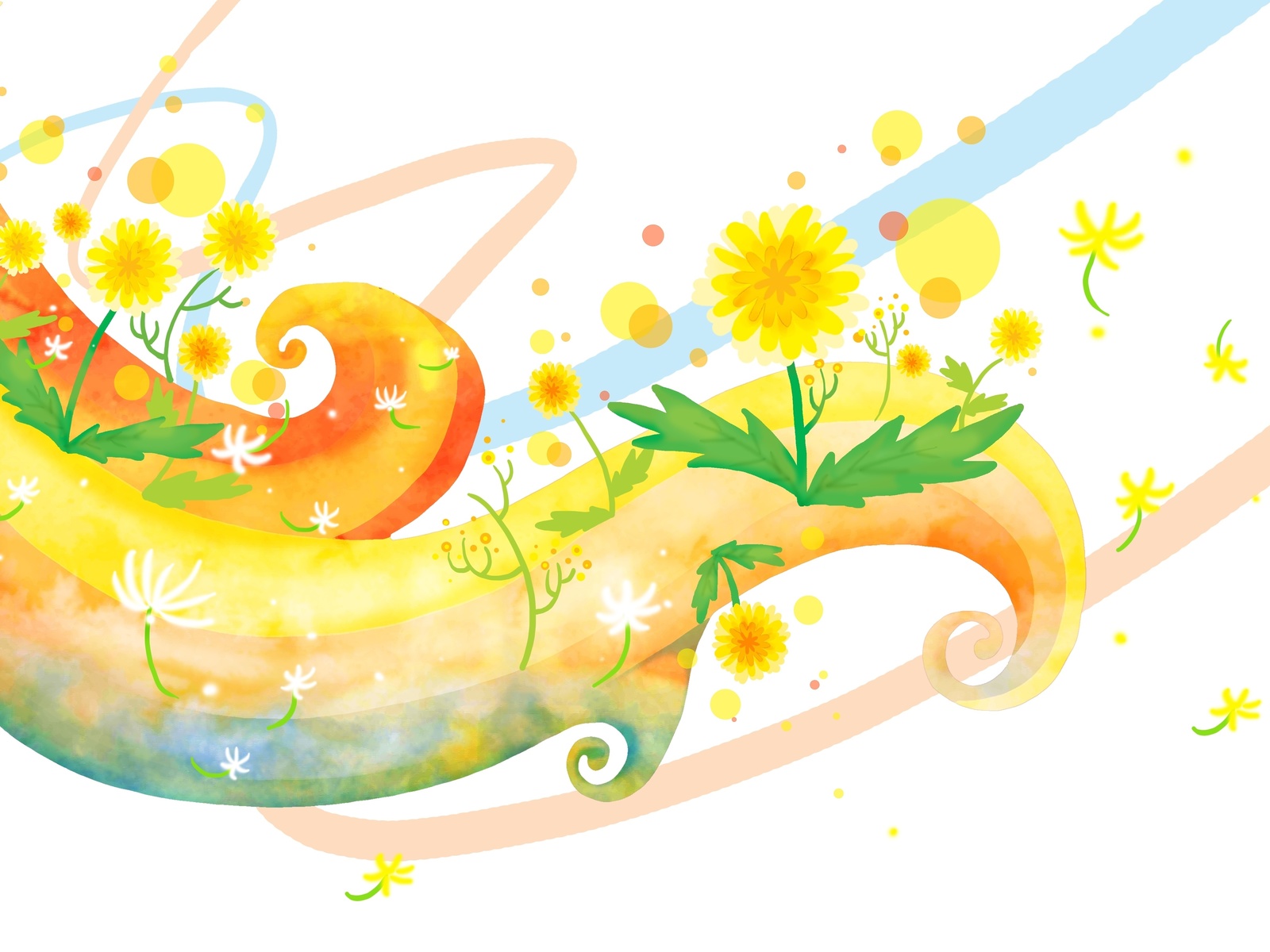 Учреждение образования «Гродненский государственный областнойДворец творчества детей и молодежи»Лет о-2021Сборник   методических   материалов   впомощь организаторам летнего отдыхаГродно 2021Главное управление образования Гродненского облисполкомаУчреждение образования «Гродненский государственный областнойДворец творчества детей и молодежи»Лет о-2021Гродно 2021Печатается по решению методического совета УО «ГГОДТДМ».Составители: О.А.Калинкевич, методист отдела методик и технологий дополнительного образования детей и молодежи УО «ГГОДТДМ».Рецензент: О.Л.Денисевич, заведующий отделом методик и технологий дополнительного образования детей и молодежи УО «ГГОДТДМ».Лето-2021 / сост.: О.А. Калинкевич: учреждение образования «Гродненский государственный областной Дворец творчества детей и молодёжи» - Гродно, 2021. – 93 с.В сборнике раскрываются актуальные теоретические и практические вопросы функционирования системы летнего отдыха и оздоровления, рассматриваются вопросы организации деятельности воспитательно-оздоровительных учреждений, формы организации воспитательной деятельности. Адресуется широкому кругу педагогических работников: методистам учреждений дополнительного образования детей и молодежи, педагогическим работникам оздоровительных лагерей всех типов, организаторам летнего отдыха  и оздоровления детей и учащейся молодежи. ©Учреждение образования «Гродненский государственный областной Дворец творчества детей и молодежи»ВВЕДЕНИЕ	Летние каникулы… Это время беззаботного отдыха. Это время действий, пробы и проверки сил, время освоения и осмысления окружающего мира ребёнком. Каждый день, каждый час каникул удивителен и неповторим. Летние каникулы являются прекрасным временем для всестороннего развития детей и укрепления семейных связей. Летняя пора -это лучшая пора для развития и совершенствования творчествих возможностей ребенка, вовлечения детей в новые социальные связи, удовлетворения индивидуальных интересов и потребностей, восстановления сил, здоровья на новый учебный год, время действий, освоения и осмысления окружающего мира. Организация отдыха и оздоровления детей рассматривается в нашей стране как один из важнейших компонентов здоровьесберегающей технологии воспитания, оказывающий влияние не только на физическое, но и на моральное и психологическое состояние ребят. Сегодня оздоровительные лагеря располагают немалыми возможностями для полноценного отдыха и воспитания детей. Это возможно благодаря продуманной организованной системе планирования педагогами разнообразных смен в лагере. С целью систематизации ведущего опыта работы по организации летнего отдыха и оздоровления детей в Гродненской области, а также обеспечения информационности основных ориентиров оздоровительной кампании составлен сборник для организаторов летнего оздоровления. Систематизация материала отражает комплексный подход в реализации эффективного воспитательного процесса в оздоровительных лагерях.Адресуется широкому кругу педагогических работников: методистам учреждений дополнительного образования детей и молодежи, педагогическим работникам оздоровительных лагерей всех типов, организаторам летнего отдыха  и оздоровления детей и учащейся молодежи.МЕТОДИЧЕСКИЕ РЕКОМЕНДАЦИИ
В ПОМОЩЬ ОРГАНИЗАТОРАМ 
ЛЕТНЕГО ОТДЫХА В 2021ГОДУМетодические рекомендации в помощь организаторам летнего отдыха в 2021 годуВоспитательно-оздоровительные учреждения образования в период летней оздоровительной кампании решают две взаимосвязанные государственные задачи: формирование разносторонне развитой, нравственно зрелой, творческой личности и организация отдыха и оздоровления детей с целью восстановления и укрепления их физических и духовных сил.При постановке воспитательных задач, раскрытии их в содержании воспитательной работы, основных формах деятельности, методах организации процесса воспитания целесообразно ориентироваться на Кодекс Республики Беларусь об образовании, Концепцию отдыха и оздоровления детей в Республике Беларусь, Программу непрерывного воспитания детей и учащейся молодежи на 2021-2025 годы (утверждена Постановлением   Министерства   образования     Республики   Беларусь № 312 от 31 декабря 2020 г.).Основополагающие нормативные правовые акты, регламентирующие деятельность воспитательнооздоровительных учреждений образования и вопросы оздоровления детей, указаны в официальных источниках. В информационно-поисковой системе «Эталон» Национального центра правовой информации Республики Беларусь размещен тематический банк данных правовой информации «Образование», который содержит систематизированные по разделам нормативные правовые акты, регулирующие различные вопросы образования, в том числе и вопросы оздоровления детей.Нормативные правовые акты, инструктивнометодические и иные материалы по вопросам организации воспитания и оздоровления детей в воспитательнооздоровительных учреждениях образования размещены на интернетпортале Министерства образования Республики Беларусь http://edu.gov.by в разделе «Управление социальной, воспитательной и идеологической работы», на сайте Министерства здравоохранения Республики Беларусь http://minzdrav.gov.by в разделе «Для специалистов», на сайте учреждения образования «Национальный детский образовательнооздоровительный центр «Зубренок» http://zubronok.by в разделе «Оздоровительным лагерям», на сайте Республиканского центра по оздоровлению и санаторнокурортному лечению населения http://www.rco.by в разделе «Документы». Необходимо также продолжить работу по формированию локальной нормативно-правовой документации воспитательно-оздоровительного учреждения образования, подготовить Положение о порядке приема детей в воспитательно-оздоровительное учреждение образования, Правила посещения детей родителями и иными законными представителями, другими родственниками, Инструкцию о порядке действий в случае временного и досрочного выбытия воспитанника из воспитательно-оздоровительного учреждения образования и др. Для оздоровительных лагерей с круглосуточным пребыванием должно быть разработано Положение о ночном дежурстве воспитателя в воспитательно-оздоровительном учреждении образования, которое бы определяло количество ночных постов, порядок организации дежурства, время начала и окончания дежурства, другие вопросы, что позволило бы регламентировать деятельность воспитателей, создать условия для соблюдения основных норм законодательства о труде. На основании «Методических рекомендаций по профилактике возникновения и распространения COVID-19 при организации работы оздоровительных и санаторно-курортных организаций для детей», обновленных в 2021 году https://edu.gov.by/sistema-obrazovaniya/glavnoe-upravlenie-vospitatelnoy-raboty-i-molodezhnoy-politiki/upravlenie-raboty/leta-2019/,  необходимо разработать План организационных и санитарно-противоэпидемических мероприятий для конкретного воспитательно-оздоровительного учреждения образования. При подготовке данного документа рекомендуется также изучить информационные материалы на сайте Министерства здравоохранения Республики Беларусь http://minzdrav.gov.by/ru/dlya-belorusskikh-grazhdan/COVID-19/.При организации отдыха и оздоровления детей в воспитательно-оздоровительных учреждениях образования необходимо обеспечить преемственность и непрерывность воспитательного процесса. При планировании воспитательной работы стоит еще раз обратиться к инструктивно-методическому письму «Особенности организации воспитательной, идеологической и социальной работы в учреждениях общего среднего образования в 2020/2021 учебном году», в котором определены приоритеты в идеологической и воспитательной работе. Многие вопросы по организации летнего оздоровления детей нашли отражение в методических рекомендациях в помощь организатору летнего отдыха прошлых лет. Рекомендуется просмотреть данные документы перед началом оздоровительной кампании http://zubronok.by/metod_rabota/norm_prav. Педагогическая стратегия летней оздоровительной кампании 2021 года определена тематикой Года народного единства, что должно найти отражение в реализуемых проектах, проводимых формах работы в воспитательно-оздоровительных учреждениях образования с целью единения, примирения, сплочения на основе идей суверенитета и независимости страны, а также формирования патриотизма и ответственного отношения к будущему своего государства. Идеологическое, гражданское и патриотическое воспитание станет приоритетным направлением деятельности воспитательно-оздоровительных учреждений образования в период летней оздоровительной кампании 2021 года.Рекомендуется поддержать республиканские мероприятия, приуроченные к Году народного единства: республиканская акция «Год народного единства – год добрых дел», Всебелорусская молодежная экспедиция «Маршрутами памяти. Маршрутами единства», республиканская патриотическая акция «Роднае-народнае» и др., а также продолжить республиканскую акцию «Я гэты край Радзімаю заву», республиканский конкурс «Познай Беларусь» и др. В Год народного единства учреждение образования «Национальный детский образовательно-оздоровительный центр «Зубренок» в период летней оздоровительной кампании организует республиканский экскурсионный марафон «Детский автопоезд» с целью формирования патриотизма, гражданской позиции, вовлечения в познавательную деятельность воспитанников воспитательно-оздоровительных учреждений образования. Суть марафона – одновременный выезд команд воспитательно-оздоровительных учреждений образования по заявленным направлениям марафона: «Гордость Беларуси» (знакомство с социально-экономическими достижениями страны), «Зеленые сокровищницы» (посещение уникальных региональных природных объектов), «Помнить, чтобы не повторить» (посещение объектов, связанных с военной историей региона), «Читаем улицы как книги» (изучение происхождения названий улиц населенных пунктов малой родины) и др. (см. сайт http://zubronok.by/). В ходе участия в данном марафоне воспитанниками ведутся индивидуальные Дневники путешественника (блокноты, где фиксируются личные наблюдения и впечатления для дальнейшего использования). Важным условием идеологического, гражданского и патриотического воспитания является использование государственной символики Республики Беларусь, понимание воспитанниками ее роли и значения как концентрированного выражения идеологии государства. Рекомендуется в каждой смене запланировать торжественные линейки «Наши символы – наша гордость», в рамках которых рассказать об элементах государственной символики нашей страны, их смыслах, исполнить вместе гимн, представить символы воспитательно-оздоровительного учреждения образования, района, населенного пункта (пример проведения праздника см. сайт http://zubronok.by/). Традиция поднятия флага лучшими воспитанниками смены должна стать неотъемлемой частью воспитательной работы в оздоровительном лагере. Идеологическое, гражданское и патриотическое воспитание должно включать пропаганду социально-экономических достижений белорусского государства, работу по углублению знаний подростков о развитии экономики Беларуси, знакомство с современным состоянием и перспективами развития промышленности и сельского хозяйства страны, с состоянием и развитием современной науки, культуры. Целесообразно обратиться к циклу телевизионных фильмов о достижениях страны в различных отраслях «Беларусь. Достояние республики», специальному проекту «Моя Беларусь» (Беларусь глазами известных людей), документальному проекту «Беларусь. Взросление» телеканала ОНТ для организации информационных часов, виртуальных экскурсий «Я родным краем ганаруся», «Слаўныя сыны Беларусі».С целью знакомства с военной историей региона, формирования чувства уважения к воинам-землякам, к семьям погибших и ветеранам Великой Отечественной войны, ветеранам Вооруженных Сил Республики Беларусь, воинам-афганцам рекомендуется предусмотреть мероприятия по благоустройству мест захоронений советских солдат, погибших во время Великой Отечественной войны, памятников, монументов, обелисков (трудовые десанты «Не оставим без заботы», благотворительные акции «Одиноких людей не бывает» и др.), поисково-исследовательскую работу по увековечению памяти погибших защитников Отечества и жертв войн. Востребованной формой поисково-исследовательской работы в данном направлении является создание интерактивных карт, которые позволяют установить местоположение памятника, его описание. Возможно обратить внимание воспитанников на информационный сервис «Память народа», обобщенный электронный банк данных «Мемориал».В условиях оздоровительного лагеря логично продолжить работу по информационно-образовательному проекту «ШАГ», усилив ее в части реализации социальных проектов и инициатив с представлением отчетных материалов (видеосюжеты, видеоролики, видеоклипы, фотоколлажи, отдельные фотографии, публицистические тексты и др.) на открытой интернет-площадке «ШАГ»: Мы действуем!» (https://adu.by/ru/uchitelyu/shag-my-dejstvuem.html). Каждую смену необходимо организовать проведение двух встреч. С примерной тематикой можно ознакомиться на сайте НДЦ «Зубренок» (http://zubronok.by/).Целесообразно проведение с привлечением широкой общественности, активного использования государственной символики мероприятий, приуроченных к знаковым событиям в истории Республики Беларусь и имеющих особое историческое и общественно-политическое значение: День всенародной памяти жертв Великой Отечественной войны (22 июня), День Независимости Республики Беларусь (День Республики) (3 июля) и др.При праздновании Дня Независимости Республики Беларусь (Дня Республики) необходимо организовать мероприятия, которые знакомят как с историей и традициями нашей страны, так и с современной Беларусью. Это могут быть: информационный час «Беларусь успешная», игровая площадка «Кола беларускіх гульняў», творческий конкурс «Ганаруся, табой, Беларусь», конкурс сочинений «Почему я люблю Беларусь», музыкальный час «Венок белорусских песен», вечерний костер «Белорусские посиделки», дискотека «Беларускі карагод» и т.д.  В год 80-й годовщины начала Великой Отечественной войны Министерством образования совместно с Министерством культуры объявлен республиканский культурно-патриотический киномарафон «Смотри и помни», который предусматривает просмотр учащимися V–XI классов художественных фильмов по тематическим блокам, создание киноплакатов с 1 апреля по 3 июля 2021 года. Следует продолжить данную работу с воспитанниками воспитательно-оздоровительных учреждений образования.Кинопедагогика является актуальным направлением в современном медиаобразовании. Необходимо обучать воспитанников осмысленному просмотру художественного и документального кино, необходимо ответственно подойти к отбору репертуара в соответствии с принципами природосообразности; организовать анализ содержания, поступков героев через беседу, дискуссию, подготовку сочинений, эссе, рецензий. Для младших школьников подойдут игровые формы анализа: рисунки, коллажи на темы просмотренного фильма; киновикторины, киновечера; кинотурниры между отрядами и т. д. Перед воспитательно-оздоровительным учреждением образования стоит задача формирования мотивов, нравственных и смысловых установок личности, позволяющих противостоять негативным социальным явлениям, в том числе воздействию деструктивного контента. Необходимо продолжить работу, направленную на формирование медиабезопасности воспитанников, усиление информационной работы. Важно научить воспитанников поиску и отбору полезного конструктивного контента, сайтов, которые содержат проверенную достоверную информацию, поэтому современный педагог должен сам ориентироваться в интернет-пространстве, уметь общаться в социальных сетях, мессенджерах, проводить онлайн-квесты, стримы. По-прежнему актуальными остаются вопросы присутствия воспитательно-оздоровительных учреждений образования в интернет-пространстве. Особое внимание нужно обратить на создание сайтов оздоровительных лагерей или интернет-страниц оздоровительных лагерей на сайтах учреждений образования, оформленных в соответствии с письмом Министерства образования Республики Беларусь «Об использовании современных информационных технологий в учреждениях образования» (https://adu.by/images/2020/10/imp-MO-RB-inform-tehnologii.pdf). Интернет-пространство воспитательно-оздоровительных учреждений образования должно включать как тематические онлайн-площадки для детей, педагогов и родителей, так и дистанционные консультационные пункты для родителей, официальные группы в социальных сетях.Интересной формой работы в сложившихся условиях может стать одновременная реализация программ смены в онлайн и офлайн форматах, что позволит расширить воспитательные возможности оздоровительных лагерей, популяризировать среди родителей и детей различные формы организованного досуга в каникулярный период. Сайт воспитательно-оздоровительного учреждения образования должен стать площадкой для реализации постсменного периода смены, где воспитанники могут коммуницировать, размещать свои отчеты о проведенной работе по трансляции полученных в оздоровительном лагере знаний, умений.Рекомендуется предусмотреть возможность оценивания пользователями содержания сайта и высказывания своих пожеланий по его наполнению (например, через онлайн-опросы, форумы), возможность оставлять комментарии к материалам и др. В полной мере при планировании и организации воспитательной работы необходимо использовать возможности образовательных и познавательных конструктивных интернет-ресурсов: информационные ресурсы Национальной библиотеки Беларуси (https://www.nlb.by/content/informatsionnye-resursy/elektronnye-informatsionnye-resursy/), виртуальные выставки Национального художественного музея Республики Беларусь (https://www.artmuseum.by/ru/vyst/virt/), виртуальные туры по выставкам Национального исторического музея Республики Беларусь (http://histmuseum.by/), Музея истории Великой Отечественной войны (http://www.warmuseum.by/index.php/k2-tags/k2-users/virtualnyj-tur-po-muzeyu-hist-war) и др. Познакомиться с виртуальными музеями учреждений образования страны можно на сайте Республиканского центра экологии и краеведения http://rcek.by/ в разделе «Музеи учреждений образования».В дистанционной форме можно воспользоваться видеогалереями Дворцово-замкового комплекса в Несвиже (https:// «Дворцово-замковый комплекс в Несвиже»), виртуальными экскурсиями по выставкам Мирского замка (http:// Мирский замок ).При планировании воспитательной деятельности целесообразно обратиться к юбилейным датам с дня рождения белорусских писателей, поэтов, общественных деятелей https://www.nlb.by/content/news/po-stranitsam-belorusskogo-kalendarya/ и книгам-юбилярам 2021 (см. сайт Национальной библиотеки Беларуси).Формировать социально активную личность, готовую приносить пользу обществу и государству необходимо в процессе организации мероприятий социально-патриотической направленности, способствующих привитию любви и уважения к родителям, родному дому, к родным и близким людям, связи поколений и сохранению преемственности, например, в ходе беседы «Самые родные люди», «Загляните в семейный альбом», «Герои страны – герои семьи» и др. В период летней оздоровительной кампании 2021 года рекомендуется запланировать проведение мероприятий духовно-нравственной и патриотической направленности в рамках реализации Программы сотрудничества между Министерством образования Республики Беларусь и Белорусской Православной Церковью на 2020-2025 годы. Этическая беседа как классическая форма взаимодействия с воспитанниками по-прежнему имеет большое значение для нравственного развития личности. При соблюдении требований к ее организации, грамотном отборе материала художественных произведений, жизненных примеров, эмоциональности педагога, неформальности и искренности общения, возможен положительный педагогический эффект. Важным условием успешной реализации летней оздоровительной кампании является качественная работа по организации правового воспитания в воспитательно-оздоровительных учреждениях образования, которая направленна на профилактику противоправных действий. В организации профилактической работы с воспитанниками и законными представителями следует ориентироваться на официальные источники правовой информации: обновленный Детский правовой сайт (http://www.mir.pravo.by/), являющийся важным информационном ресурсом при организации работы; сайт, оказывающий информационную помощь людям в трудной жизненной ситуации: (http://pomogut.by), сайт, созданный для защиты детей от буллинга, груминга, педофилии и распространения наркотиков в сети (http://kids.pomogut.by/).Главная задача организации деятельности воспитательно-оздоровительных учреждений образования – обеспечение безопасных условий пребывания детей. Самое пристальное внимание необходимо направить на неукоснительное соблюдение правил безопасного и ответственного поведения всех, задействованных в организации детского отдыха, обеспечение безопасных условий в местах отдыха и оздоровления детей, обеспечение охраны территории лагерей и пропускного режима в тесном взаимодействии с отделами внутренних дел на местах, следует организовать постоянный контроль за посещением территории лагеря сторонними лицами, обеспечив строгий пропускной режим.Важное место в обеспечении безопасных условий пребывания детей отводится организации психолого-педагогического сопровождения. Педагогам необходимо создавать условия, позволяющие отслеживать психологическое состояние воспитанника (телефоны доверия, почта доверия, электронная почта, использование разнообразных рефлексивных методик и диагностических исследований и т.п.). Важно подчеркнуть, что оздоровительный лагерь должен предоставить воспитаннику право выбора деятельности, создать необходимые условия в управлении своим образованием, формировать соответствующие навыки. Событийная наполненность деятельности оздоровительного лагеря циклична и ритмична, накоплен опыт регулирования и обучающих и досуговых практик. Во-первых, это технология рефлексивной деятельности.  Необходимо оптимально использовать возможности вечернего огонька, отрядного круга для формирования навыков рефлексивного анализа и формирования нравственных установок. Во-вторых, технология коллективно-творческой деятельности, которая содержит механизм обучения сотрудничеству через организацию коллективной деятельности, индивидуальное и коллективное творчество. В-третьих, технология игровой деятельности, которая сама по себе является неформальным мотивационным инструментом обучения, при чем эффект игры усиливается так как и сам лагерь – это игра со своими законами, ритуалами, традициями и сюжетом.Необходимо обеспечить целенаправленную воспитательно-профилактическую работу с воспитанниками. Рекомендуется использовать разнообразные формы: информационные часы «Спайсы убивают», «Опасность курительных смесей», тренинговые занятия «Преодоление давления сверстников», тематические встречи с инспектором ИДН, врачом-наркологом, просмотр тематических видеофильмов и др.С целью формирования чувства ответственности за свою безопасность, здоровье рекомендуется более широко использовать проведение обучающих бесед сотрудниками спасательных станций ОСВОД, службы МЧС.Воспитательно-оздоровительное учреждение образования должно обеспечить оздоровление подрастающего поколения, то есть оптимальный двигательный режим, закаливание, сбалансированное питание, рациональный суточный распорядок, соответствие окружающей среды гигиеническим нормативам, гигиенические навыки и формирование у воспитанников навыков здорового образа жизни, позитивного отношения к своему здоровью. Организаторам оздоровления детей необходимо обратить более пристальное внимание на организацию взаимодействия органов управления образования и здравоохранения по вопросам оздоровительной и профилактической работы в оздоровительных лагерях. Оздоровительная работа в воспитательно-оздоровительном учреждении образования должна предусматривать не только спортивно-оздоровительные мероприятия, но и климатотерапию, закаливающие процедуры, ландшафтотерапию, лесные прогулки, игры на свежем воздухе, пешеходные маршруты, прохождение терренкуров, использование батутов и др.Одной из задач оздоровительного лагеря является расширение участия детей в принятии решений, затрагивающих их интересы, в том числе в различных формах самоорганизации, самоуправления, общественно значимой деятельности. Участие в работе самоуправления способствует формированию у воспитанников самостоятельности, активности, ответственности, инициативности, дисциплинированности. Эффективность работы во многом определяется соблюдением требований к реализации технологии самоуправления, организации коллективно-творческой деятельности. Особое внимание при организации самоуправления стоит уделить системе чередования творческих поручений (ЧТП), а также модели «Ассоциация детских инициатив», объединяющей работу органов детского самоуправления на всех уровнях.  Эффективной формой организации работы детского самоуправления является проведение Дня дублера, который проходит в форме деловой игры, где воспитанники дублируют некоторые функции сотрудников оздоровительного лагеря (воспитателей, педагогов-организаторов, инструкторов по физкультуре и др.).Для воспитанников старшего возраста рекомендуется организовать «Марафон успешных волонтерских практик», который предполагает реализацию инициативы по разным направлениям волонтерства: это и помощь младшим отрядам («В центре внимания – малыши»), и организация масштабных мероприятий («Спорт. Здоровье. Красота.Присоединяйся!»), и помощь нуждающимся категориям населения («Помогать – значит быть счастливым»).Рекомендуется задать вектор на проявление молодежной инициативы «За» в оздоровительном лагере, например, «За Беларусь!», «За ЗОЖ», «За гармонию с природой». Важно систематически уделять должное внимание данному направлению деятельности. Участие в реализации молодежных инициатив – это еще одна возможность проявить лидерские, организаторские, творческие способности для воспитанников.К сожалению, для современных детей чтение не представляет должного интереса, что негативно сказывается на интеллектуальном развитии, развитии эмоциональной сферы. В период летней оздоровительном кампании 2021 года важно специально организовать привлечение воспитанников к чтению (например, проект «Библиотека – к детям»). Необходимо обеспечить в оздоровительном лагере доступ к детской литературе разных жанров, организовать буккроссинг на открытом воздухе, всячески поощрять чтение. С этой целью целесообразно выразительно читать вслух детям младшей и средней возрастной группы, сообща проводить разбор и анализ литературных произведений. Старшим воспитанникам можно предложить подготовить театрализации по мотивам полюбившихся произведений. Участвуя в театральных постановках, воспитанники преодолевают психологические барьеры, развивают коммуникативные способности, повышают мотивацию к познанию мира, ведь необходимо максимальное личное включение в данный процесс.Период летних каникул располагает большими временными возможностями для организации работы с высокомотивированными воспитанниками. Рекомендуется организовать работу с детьми, заинтересованными в расширении знаний по предметам, в том числе и за счет организации в оздоровительных лагерях различных экспресс-курсов, направленных на расширение знаний по экологии, иностранным языкам, географии, истории, археологии и другим наукам. Высокую эффективность показала и организация работы объединений по интересам для высокомотивированных в учебе воспитанников с задействованием потенциала педагогов-предметников и студентов-практикантов. Следует по мере возможностей развивать и такие востребованные направления, как техническое творчество, робототехника, компьютерное моделирование и др. Не стоит забывать и об использовании различных форм учебно-исследовательской деятельности воспитанников в условиях оздоровительного лагеря. В основу данных исследований должны быть положены наблюдения за объектами природы, применение на практике знаний, полученных на протяжении учебного года, различные микроисследования, подготовка проектов и т.п. 	Для детей младшего школьного возраста необходимо предложить программы, направленные на подготовку воспитанников к изучению предметов в школе. Рекомендуется использование таких форм как «Дни наук» с демонстрацией занимательных опытов, «Клубы юных исследователей», «Интеллектуальные клубы», «Исследовательские лаборатории», «Научные центры» и др.Стоит обратить внимание на содержание деятельности лагерей по профилям, направлениям деятельности, подготовку и утверждение программ дополнительного образования детей и молодежи по профилю в соответствии с действующим законодательством. При реализации программ дополнительного образования детей и молодежи рекомендуется руководствоваться методическими рекомендациями по организации работы по реализации программ дополнительного образования детей и молодежи в воспитательно-оздоровительных учреждениях образования в период летней оздоровительной кампании (см. http://zubronok.by/metod_rabota/norm_prav). При подготовке программы смены лагеря по профилю следует обязательно учитывать то, что профильные приоритеты во многом определяют содержание развлекательных (досуговых) мероприятий в смене. Организованная совместная работа с партнерами, специалистами по профилю в том числе и в дистанционном формате посредством современных информационно-коммуникационных технологий, позволит существенно повысить результативность смены.При разработке программы смены лагеря труда и отдыха рекомендуется активнее использовать игровые приемы (сюжетно-ролевые игры) для организации жизнедеятельности воспитанников, уделить пристальное внимание четкой организации труда, ежедневному подведению итогов, их гласности и поощрению лучших членов трудовых отрядов. Рекомендуется учредить переходящие вымпелы, предоставлять информацию о своих успехах в средствах массовой информации, оформлять фотохроники, вести летописи трудовых достижений, выпускать газеты, бюллетени, организовывать выставки, выступления агитбригад и другое.Успех смены возможен только при объединении усилий семьи и воспитательно-оздоровительного учреждения образования. Невозможно заниматься воспитанием подрастающего поколения без взаимодействия с семьей и без воздействия на нее. Содержание работы с семьей состоит в повышении психолого-педагогических знаний родителей и вовлечении родителей в образовательно-оздоровительный процесс. Среди многообразия форм взаимодействия воспитательно-оздоровительного учреждения образования с семьей наиболее активно сегодня используются сетевые формы взаимодействия: онлайн родительские собрания, создание групп в мессенджерах и социальных сетях, родительские чаты и др.Интересной формой взаимодействия может стать «Большой семейный совет» – совместное мероприятие родителей и воспитанников в первые дни смены, на котором могут быть обсуждены вопросы взаимодействия при реализации программы смены, озвучены индивидуальные пожелания, создан позитивный настрой на предстоящий отдых и др.Межведомственное взаимодействие воспитательно-оздоровительных учреждений образования с учреждениями культуры, органами внутренних дел, структурами министерства по чрезвычайным ситуациям и иными государственными структурами должно носить характер постоянного планомерного сотрудничества на протяжении всей оздоровительной кампании.Особое внимание следует уделить знакомству воспитанников с основами государственной молодежной политики, с деятельностью молодежных и детских общественных организаций и объединений, входящих в Республиканский реестр молодежных и детских объединений, пользующихся государственной поддержкой. С этой целью необходимо обеспечить взаимодействие с отделами идеологической работы, культуры и по делам молодежи райисполкомов, первичными районными организациями детских и молодежных общественных объединений. В воспитательно-оздоровительных учреждениях образования необходимо создать условия для целенаправленного и эффективного воспитания культуры быта и досуга. Особое внимание необходимо уделить воспитанию трудолюбия, формированию навыков самообслуживания, чему способствует распределение обязанностей между членами временного детского объединения, воспитанники учатся самостоятельно наводить порядок в комнатах, ухаживать за комнатными растениями, следить за порядком на отрядном месте, убирать посуду со стола после приема пищи и др. Для мотивации воспитанников в совершенствовании навыков в быту рекомендуется организовывать конкурсы «На самую лучшую убранную комнату», «Самое аккуратное отрядное место», «Самый аккуратный чемодан» и др. С этой целью рекомендуется ежедневно выставлять оценки за порядок комнат и фиксировать на санитарном экране отряда, ввести информационные рубрики «Как навести порядок», «Реальные лайфхаки», в реализации которого могут принимать участие и сами воспитанники. В оздоровительных лагерях оправдано создание специальных экологических площадок (например, «Белорусский огород», «Птушыны гай», «Отель для насекомых» и др.) для формирования экологической культуры воспитанников. Проведение прогулок, экскурсий способствуют формированию экологических знаний воспитанников и чувства любви к природе родного края и воспитанию бережного отношения к природному окружению, что является одной из составляющих многогранного понятия гражданско-патриотического воспитания. Формировать представления о влиянии деятельности человека на состояние окружающей среды юным патриотам помогает участие в экоакциях «Капелька», «Живи, родник», «Зеленый дом», «Птичья столовая», «Вторая жизнь», трудовых акциях «Чистый лес», «Экодесант», «Зеленый дом», «Будь природе другом».Приобщая участников смен к творческому процессу на лоне природы, мы способствуем формированию личного отношения к природе, пониманию человека как части природы. Этому содействуют пленэры и творчески мастерские.Следует эффективно использовать время нахождения воспитанников в воспитательно-оздоровительном учреждении образования для отработки практических навыков, полученных ими в течение учебного года, в том числе и по экономике. Особое внимание в процессе организации воспитательной работы в воспитательно-оздоровительном учреждении образования рекомендуется обратить внимание на развитие у детей ценностных экономических ориентаций, формирование экономического мышления. Основой для организации данной работы может стать организационно-игровой проект «Большая экономическая игра», объединяющий различные дела, конкурсы, мероприятия и иные формы работы, направленные на актуализацию необходимых экономических знаний воспитанников. Должное внимание должно быть уделено деятельности учебных бизнес-компаний, что позволит воспитанникам получить практические навыки основ предпринимательства и управления, а также будет способствовать профессиональному самоопределению воспитанников, стимулированию предпринимательской деятельности среди подростков.Особенности социокультурной среды, создаваемой в воспитательно-оздоровительных учреждениях, образуют основу для формирования эстетической культуры личности. Освоение социокультурной среды, создаваемой в воспитательно-оздоровительных учреждениях, предполагает взаимодействие воспитанника с окружающим миром, что активизирует процесс развития эмоционально-чувственной сферы, эстетических переживаний, продуктивного воображения, способствующих формированию эстетического отношения к действительности. В целях формирования инклюзивной культуры в воспитательно-оздоровительных учреждениях образования необходимо формировать толерантное отношение к инвалидам и детям с особенностями психофизического развития, милосердие как у воспитанников, так и у педагогов. Особое внимание следует уделять полноценному включению детей-инвалидов и детей с особенностями психофизического развития в программу смены, создавая условия для совместной деятельности.Рекомендуем создать условия для поликультурного воспитания, обеспечив проведение праздников национальных культур, проектов «Все вместе в будущее», «Толерантность – белорусский бренд», «Беларусь – страна национального согласия» и др.Для разрешения конфликтов, возникающих среди детей, в воспитательно-оздоровительных учреждениях образования могут создаваться службы примирения (медиации).В Содружестве Независимых Государств 2021 год объявлен Годом архитектуры и градостроительства, целесообразно приурочить к этому проведение в оздоровительных лагерях творческих конкурсов («Лагерь будущего», «Проектируем вместе», «Беларусь-мини»), тематических викторин («Символы белорусских городов», «Белорусская архитектура») и трудовых акций.Необходимо продолжить планомерную работу по совершенствованию профессионального мастерства педагогов воспитательно-оздоровительных учреждений образования. Перед началом оздоровительной кампании руководитель воспитательнооздоровительного учреждения образования, учреждения образования, иной организации должен организовать работу по подготовке привлекаемых педагогических кадров к работе (лектории, тематические семинары, практикумы, тренинги и др.). Необходимо повышать методический уровень педагогических работников и в период проведения смен, шире привлекать их к поиску новых идей через проведение различных региональных и внутрилагерных педагогических конкурсов как для опытных педагогических работников, так и для только начинающих свою деятельность.Особую значимость в сложившихся условиях приобретают сетевые формы взаимодействия педагогических кадров, направленные на совершенствование информационно-методического сопровождения деятельности воспитательно-оздоровительных учреждений образования, обеспечение дистанционной коммуникации специалистов системы отдыха и оздоровления, социальных партнеров, представителей педагогической общественности страны и зарубежья. Например, созданная НДЦ «Зубренок» сетевая кооперация воспитательно-оздоровительных учреждений образования является добровольной, открытой и гибкой формой взаимодействия, позволяющей формировать индивидуальную траекторию дистанционной коммуникации ее участникам в рамках личного информационного пространства, использовать сетевые сервисы для обмена профессиональной информацией (http://zubronok.by/metod_rabota/izuchaemmnen). Рекомендуется подключиться к реализуемому в рамках сетевой кооперации проекту «Создание комплекса методических материалов, программно-планирующей документации и контента для единого информационно-методического ресурса воспитательно-оздоровительных учреждений образования как объединяющая цель сетевой кооперации». Участие в данном проекте могут принять сотрудники воспитательно-оздоровительных учреждений образования, специалисты системы отдыха и оздоровления, социальные партнеры, сотрудники учреждений образования всех типов, представители родительской общественности и заинтересованные лица. Результатом реализации проекта станет комплекс методических материалов по организации воспитательной работы в оздоровительных лагерях.Также приглашаем принять участие и в других методических мероприятиях (выездные обучающие семинары на базе воспитательнооздоровительных учреждений образования страны, скайпконференции, виртуальные круглые столы, онлайн- консультации и др.). Подробная информация размещена на сайте НДЦ «Зубренок» http://zubronok.by/ в разделе «Оздоровительным лагерям».В соответствии с Программой непрерывного воспитания детей и учащейся молодежи на 2021-2025 гг. НДЦ «Зубренок» подготовлены комплексы методических материалов по основным направлениям воспитания, которые включают методические рекомендации по организации воспитательной работы в соответствии с направлением воспитания, а также практические материалы из опыта работы НДЦ «Зубренок» и воспитательно-оздоровительных учреждений образования. Материалы размещены на сайте центра по следующей ссылке: https://drive.google.com/drive/folders/1uVv1Ps9ffIIYxjQ_G68c44dmwSZQ2TXP?usp=sharing.В период летней оздоровительной кампании 2021 года будет реализована республиканская акция «Выбор лета. ЗдорОво! ЗдОрово! Полезно! Дружно!».Основными мероприятиями республиканской акции станут: онлайн-презентация наиболее успешных практик деятельности воспитательно-оздоровительных учреждений образования «Карта открытий лета», фестиваль воспитательно-оздоровительных учреждений образования «В дружбе и единстве наша сила – это должен каждый с детства понимать», конкурс педагогического мастерства специалистов воспитательно-оздоровительных учреждений образования «Командная работа», дистанционный фестиваль информационных ресурсов воспитательно-оздоровительных учреждений образования «Лето онлайн», виртуальная выставка-панорама методического опыта по организации летнего отдыха и оздоровления детей «Рецепты полезных каникул» и др.С целью оказания методической и информационно-педагогической поддержки деятельности воспитательно-оздоровительных учреждений образования Республики Беларусь учреждение образования «Национальный детский образовательно-оздоровительный центр «Зубренок» организует работу передвижного информационно-методического центра «Летний инфобус». В рамках его работы специалисты НДЦ «Зубренок» посетят воспитательно-оздоровительные учреждения образования во всех регионах страны, проведут занятия, организуют консультации.Для повышения эффективности функционирования воспитательно-оздоровительных учреждений образования необходимо включение организационно-управленческих (организация мониторинга эффективности, создание системы показателей, критериев и индикаторов воспитательного процесса; эффективная координация межведомственного взаимодействия в системе воспитания в воспитательно-оздоровительных учреждениях образования), кадровых (развитие кадрового потенциала, повышение воспитательной компетентности педагогов), методических (разработка методического обеспечения реализуемых воспитательных программ) и информационных механизмов (организация информационной поддержки в процессе реализации воспитательных программ, усиление воспитательного потенциала медиасредств).Исполнительным и распорядительным органам на местах необходимо регулировать открытие так называемых «частных лагерей», осуществлять контроль за иными формами работы с детьми, организуемыми юридическими и физическими лицами в каникулярный период, отслеживать содержание их деятельности, оперативно реагировать на поступающие жалобы, принимать необходимые меры в рамках имеющихся полномочий. ПОЛОЖЕНИЕ О РЕСПУБЛИКАНСКОЙ АКЦИИ«ВЫБОР ЛЕТА. ЗДОРОВО! ЗДОРОВО! ПОЛЕЗНО! ДРУЖНО!» 1. ОБЩИЕ ПОЛОЖЕНИЯ	1.1. Настоящее положение определяет содержание и порядок проведения республиканской акции «Выбор лета. ЗдОрово! ЗдорОво! Полезно! Дружно!» (далее – республиканская акция).	1.2. Республиканская акция организуется с целью создания условий для оптимального удовлетворения потребностей детей и их родителей в качественных и социально значимых услугах оздоровления и отдыха, формирования гражданско-патриотических качеств воспитанников, раскрытия индивидуального потенциала и социальных инициатив детей, развития навыков личной и общественной гигиены, формирования осознанного отношения к своему здоровью и здоровью сверстников в зависимости от социокультурных факторов среды, обеспечения открытости системы отдыха и оздоровления детей, участия общественных организаций и общества в целом в организации отдыха и оздоровления детей.	1.3. Достижение поставленной цели осуществляется через решение следующих задач:	создание условий для сплочения белорусского народа на основе идей суверенитета и независимости страны, понимания необходимости консолидации общества через проведение мероприятий в рамках Года народного единства;	осуществление комплекса мер по созданию условий для безопасного пребывания и отдыха детей и подростков в воспитательно-оздоровительных учреждениях образования;	формирование уважительного отношения к государственным символам (гербу, флагу, гимну), органам государственной власти страны;	воспитание у детей и подростков национального и гражданского самосознания, уважения к истории, героическому прошлому Родины;	обеспечение взаимодействия государственных структур, общественных организаций по вопросам деятельности воспитательно-оздоровительных учреждений образования;	создание условий для непрерывности и преемственности воспитательного процесса в учреждениях общего среднего образования, учреждениях дополнительного образования детей и молодежи и воспитательно-оздоровительных учреждениях образования;	активизации совместной деятельности медицинских и педагогических работников по созданию здоровьесберегающего образовательно-оздоровительного пространства в воспитательно-оздоровительном учреждении образования;	совершенствование работы по повышению профессиональной компетентности педагогических кадров воспитательно-оздоровительных учреждений образования;	продолжение работы по формированию у детей ответственного отношения к разумному сочетанию труда и отдыха, потребности в повышении трудовой активности как условия социальной и личностной успешности;	осуществление комплекса мер по формированию культуры здорового образа жизни, укреплению здоровья детей.2. ОРГАНИЗАТОРЫ И УЧАСТНИКИ, СРОКИ ПРОВЕДЕНИЯ	2.1. Республиканская акция организуется по инициативе Министерства образования Республики Беларусь.	2.2. Участниками акции являются воспитанники, педагогические и медицинские работники воспитательно-оздоровительных учреждений образования, представители педагогической общественности, общественных объединений, министерств, организующих работу с детьми в воспитательно-оздоровительных учреждениях образования Республики Беларусь.	2.3. Акция проводится с 1 июня по 31 августа 2021 года. 3. СОДЕРЖАНИЕ РЕСПУБЛИКАНСКОЙ АКЦИИ	3.1. Основным содержанием республиканской акции является:привлечение воспитанников воспитательно-оздоровительных учреждений образования к участию в мероприятиях, направленных на формирование гражданственности и патриотизма личности, усвоение общечеловеческих гуманистических ценностей, культурных и духовных традиций белорусского народа и идеологии белорусского государства, готовности к исполнению гражданского долга;формирование комплекса условий, обеспечивающих эффективное социально-психологическое сопровождение деятельности воспитательно-оздоровительных учреждений образования;создание условий для повышения творческой активности педагогических работников воспитательно-оздоровительных учреждений образования, направленной на индивидуализацию воспитательного процесса;	привлечение воспитанников воспитательно-оздоровительных учреждений образования к участию в мероприятиях, посвященных Году народного единства;обеспечение непрерывности и преемственности образовательного процесса в учреждениях общего среднего образования, учреждениях дополнительного образования детей и молодежи и воспитательно-оздоровительных учреждениях образования;	оказание методической помощи организаторам детского отдыха и оздоровления в совершенствовании воспитательного процесса с использованием современных информационно-коммуникативных технологий;	поиск и внедрение нестандартных форм организованного отдыха, оздоровления и занятости подростков и молодежи в каникулярное время; 	обобщение и распространение инновационного педагогического опыта в организации работы воспитательно-оздоровительных учреждений образования.	3.2. Содержание республиканской акции реализуется по следующим направлениям:«ЗдОрово!» – создание особой атмосферы оздоровительного лагеря за счет использования форм работы, присущих педагогике детского отдыха и оздоровления;«ЗдорОво!» – активное использование рекреационных ресурсов местности и природно-климатических факторов для оздоровления детей;«Полезно!» – организация работы по получению новых знаний воспитанниками;«Дружно!» – создание единой команды, объединенной общими идеями и целями, формирование понятия о единстве как целостности и сплоченности, воспитание потребности жизни в единстве, мире и согласии как залоге позитивного будущего Беларуси.	3.3. Важной формой обеспечения непрерывности и преемственности воспитательного процесса в рамках республиканской акции станет продолжение работы по реализации информационно-образовательного проекта «ШАГ».	3.4. Центральное мероприятие республиканской акции –фестиваль оздоровительных лагерей «В дружбе и единстве наша сила – это должен каждый с детства понимать», в рамках которого будет организована презентация инновационного опыта деятельности воспитательно-оздоровительных учреждений образования на следующих тематических площадках:	«За Беларусь!» – реализация социально-значимых проектов, направленных на формирование гражданской позиции воспитанников; 	 «Каждая минута с пользой» – реализация программ дополнительного образования по профилю, направлению деятельности;	«Лето – время лучших инициатив» – практическая реализация форм работы, направленных на формирование гражданственности, патриотизма и национального самосознания воспитанников на основе государственной идеологии;	«Время для дела» – использование современных информационно-коммуникативных технологий для содействия становлению гражданина и патриота своей страны.	3.5. В период реализации республиканской акции пройдет ряд мероприятий:	республиканский экскурсионный марафон «Детский автопоезд»;	конкурс педагогического мастерства специалистов воспитательно-оздоровительных учреждений образования «Командная работа»;	конкурс новых моделей организации детского отдыха «Сделаем лето ярче»;	 онлайн-презентация наиболее успешных практик деятельности воспитательно-оздоровительных учреждений образования «Карта открытий лета»;	дистанционный фестиваль информационных ресурсов воспитательно-оздоровительных учреждений образования «Лето онлайн»;	виртуальная выставка-панорама методического опыта по организации летнего отдыха и оздоровления детей «Рецепты полезных каникул»;	конкурс киноплакатов по итогам республиканского культурно-патриотического киномарафона «Смотри и помни»;	фотоконкурс «Выбор лета» и др.	3.6. Информационно-методическое сопровождение республиканской акции с использованием различных форм взаимодействия (онлайн-консультации, вебинары, скайп-конференции, выезды в воспитательно-оздоровительные учреждения образования и т.п.) обеспечивается главными управлениями образования (по образованию) облисполкомов, комитетом по образованию Мингорисполкома, учреждением образования «Национальный детский образовательно-оздоровительный центр «Зубренок».4. ПОДВЕДЕНИЕ ИТОГОВ РЕСПУБЛИКАНСКОЙ АКЦИИ	4.1. Итоги реализации республиканской акции в 2021 году будут подведены на Республиканском семинаре-совещании в октябре 2021 года. 	4.2 Активные участники республиканской акции будут награждены дипломами Министерства образования Республики Беларусь.5. ФИНАНСИРОВАНИЕ МЕРОПРИЯТИЙ АКЦИИ	5.1. Финансирование мероприятий республиканской акции осуществляется ответственными исполнителями мероприятий в пределах бюджетных ассигнований, предусмотренных на данную деятельность, за счет средств от приносящей доход деятельности и других источников, не противоречащих законодательству.ПОЛОЖЕНИЕо проведении фестивалявоспитательно-оздоровительных учреждений образования«В дружбе и единстве наша сила – это должен каждый с детства понимать»1. ОБЩИЕ ПОЛОЖЕНИЯ	1.1. Фестиваль воспитательно-оздоровительных учреждений образования «В дружбе и единстве наша сила – это должен каждый с детства понимать» (далее  фестиваль) проводится в Национальном детском образовательно-оздоровительном центре «Зубренок» (далее  НДЦ «Зубренок») в соответствии с Планом мероприятий республиканской акции «Выбор лета. ЗдОрово! ЗдорОво! Полезно! Дружно!». 	1.2. Фестиваль является площадкой для пропаганды и популяризации отдыха и оздоровления детей, совершенствования деятельности воспитательно-оздоровительных учреждений образования независимо от их подчиненности и форм собственности, обобщения и распространения инновационного опыта в организации работы данных учреждений образования.2. ОРГАНИЗАТОРЫ И УЧАСТНИКИ ФЕСТИВАЛЯ, СРОКИ ПРОВЕДЕНИЯ2.1. Фестиваль организуется по инициативе Министерства образования Республики Беларусь.	2.2. Участниками фестиваля являются воспитанники и педагогические работники воспитательно-оздоровительных учреждений образования, которые на период проведения фестиваля находятся в оздоровительном лагере. 	Состав команды – 7 воспитанников и 2 педагога.2.3. Заявки на участие в заочном областном этапе принимаются до 06 августа 2021 года по электронной почте detpl@tut.by (УО «Гродненский государственный Дворец творчества детей и молодежи»).2.4. Участники заочного областного этапа награждаются дипломами I, II, III степени. Команда, занявшая первое место, участвует в Фестивале в НДЦ «Зубренок».2.5. Фестиваль проводится с 16 по 18 августа 2021 года НДЦ «Зубренок».3. СОДЕРЖАНИЕ ФЕСТИВАЛЯ 	3.1. В рамках фестиваля организуется выставка педагогического опыта участников по гражданско-патриотическому и идеологическому воспитанию подрастающего поколения «Будущее за нами» (далее – выставка). Участники представляют в НДЦ «Зубренок» информационно-методические материалы из опыта работы воспитательно-оздоровительного учреждения образования (программы смен, сценарии воспитательных мероприятий, видеоотчеты и фотоотчеты (в формате слайд-шоу) о реализации программы смены, информационные буклеты и т.п.) до 12 августа 2021 года и на протяжении фестиваля (по итогам заочного областного этапа). 	На заочный областной этап материалы представляются до 06 августа 2021 года по электронной почте detpl@tut.by (УО «Гродненский государственный Дворец творчества детей и молодежи», отдел методик и технологий дополнительного образования детей и молодежи, тел.68-86-19).	3.2. Все заявленные к участию в фестивале воспитательно-оздоровительные учреждения образования должны подготовить презентацию инновационного опыта (до 5 минут) в форме творческого выступления детей и педагогов с демонстрацией видео- и фотоматериалов, раскрывающих содержание деятельности воспитательно-оздоровительного учреждения образования. Презентация проводится 16 августа 2021 года в НДЦ «Зубренок».	3.3. На тематических площадках фестиваля участники представляют практические формы и методы работы с детьми в воспитательно-оздоровительном учреждении образования.	Организуется работа следующих тематических площадок:	«За Беларусь!» – реализация социально-значимых проектов, направленных на формирование гражданской позиции воспитанников (форма представления: программы смены, социально-значимые проекты); 	 «Каждая минута с пользой» – реализация программ дополнительного образования детей и молодежи (форма представления: мастер-класс);	«Лето – время лучших инициатив» – практическая реализация форм работы, направленных на формирование гражданственности, патриотизма и национального самосознания воспитанников на основе государственной идеологии (форма представления: проведение мероприятия с воспитанниками продолжительностью до 30 минут);	«Время для дела» – использование современных информационно-коммуникативных технологий для содействия становлению гражданина и патриота своей страны (форма представления: интернет-страница, группы в социальных сетях, блоги и т.п.).	3.4. На протяжении фестиваля будут организованы прямые трансляции мероприятий НДЦ «Зубренок», тематические чаты для общения воспитанников и педагогов, онлайн-голосования.	3.5. В рамках фестиваля состоится круглый стол «Наше будущее – в наших руках» с участием звезд эстрады, представителей культуры, спорта, общественных объединений, представителей органов управления образования. 	3.6. Итоги проведения фестиваля освещаются в тематической рубрике «Выбор лета. ЗдОрово! ЗдорОво! Полезно! Дружно!» в газетах «Переходный возраст» и «Настаўніцкая газета», журнале «Выхаванне і дадатковая адукацыя».	4.1. ФИНАНСИРОВАНИЕ ФЕСТИВАЛЯОплата расходов, связанных с проведением фестиваля, производится за счет средств участников конкурса и собственных средств НДЦ «Зубренок» от приносящей доход деятельности.Приложение Анкета-заявкана участие в фестивалевоспитательно-оздоровительных учрежденийобразования «В дружбе и единстве наша сила – это должен каждый с детства понимать»1. Полное название воспитательно­оздоровительного учреждения образования, принадлежность, категория, профиль.2. Список воспитанников и педагогов, участников фестиваля:3. Руководитель команды (Ф.И.О. полностью, контактный телефон).4. Почтовый адрес воспитательно-оздоровительного учреждения образования, контактный телефон, факс, е­mail.5. Перечень информационно-методических материалов для представления на фестивале воспитательно-оздоровительных учреждений образования «В дружбе и единстве наша сила – это должен каждый с детства понимать».6. Руководитель воспитательно-оздоровительного учреждения образования (Ф.И.О. полностью, контактный телефон).Подпись руководителя м.п.УСЛОВИЯпроведения областного этапаконкурса педагогического мастерстваспециалистов воспитательно-оздоровительныхучреждений образования «Командная работа»1. ОБЩИЕ ПОЛОЖЕНИЯ1.1. Конкурс педагогического мастерства специалистов воспитательно-оздоровительных учреждений образования «Командная работа» (далее – конкурс) проводится в Национальном детском образовательно­оздоровительном центре «Зубренок» (далее – НДЦ «Зубренок») в соответствии с Планом мероприятий республиканской акции «Выбор лета. ЗдОрово! ЗдорОво! Полезно! Дружно!».1.2. Конкурс представляет собой комплекс мероприятий по выявлению, обобщению и распространению педагогического опыта и направлен на стимулирование профессионального роста педагогических работников воспитательно-оздоровительных учреждений образования.1.3. Настоящие условия определяют цель и задачи конкурса, порядок проведения и подведения итогов, категорию участников.1.4. Организаторами конкурса являются Министерство образования Республики Беларусь и НДЦ «Зубренок».2. ЦЕЛЬ ПРОВЕДЕНИЯСоздание условий для повышения профессиональной компетентности педагогических работников воспитательно­оздоровительных учреждений образования и обмена опытом работы по идеологическому, гражданскому и патриотическому воспитанию подрастающего поколения. 3. ЗАДАЧИПроведение конкурса направлено на решение следующих задач:3.1. повышение уровня педагогических знаний и мастерства в вопросах организации воспитательной работы в условиях временного детского объединения;3.2. повышение профессионального уровня педагогических работников по вопросам формирования гражданственности и патриотизма личности, усвоение воспитанниками общечеловеческих гуманистических ценностей, культурных и духовных традиций белорусского народа и идеологии белорусского государства;3.3. распространение педагогического опыта, инновационных и творческих подходов к организации работы с воспитанниками, направленных на формирование их осознанного отношения к своему здоровью и здоровью сверстников;3.4. выявление талантливых, творчески работающих педагогических работников;3.5. популяризация педагогических профессий.4. УЧАСТНИКИ КОНКУРСАКонкурс проводится среди педагогических работников воспитательно­оздоровительных учреждений образования Республики Беларусь.Команды и педагоги, ставшие победителями конкурса в 2020 году (дипломы I, II и III степени), не могут принимать участие в конкурсе в 2021 году.5. ПОРЯДОК ПРОВЕДЕНИЯКонкурс проводится в два этапа.I этап (региональный) проводится в каждой из областей и г.Минске. Порядок проведения региональных конкурсов определяется главными управлениями образования (по образованию) облисполкомов и комитетом по образованию Мингорисполкома.Количество участников одной команды — 6 человек (5 человек + руководитель). Руководитель команды принимает участие в конкурсе в номинации «Лучший педагог оздоровительного лагеря».По итогам данного этапа в каждой области и г. Минске определяется команда­победитель, которая становится участником республиканского тура.II этап (республиканский) проводится в НДЦ «Зубренок» с 11 по 13 августа 2021 годаИнформацию об участниках республиканского этапа конкурса главные управления образования (по образованию) облисполкомов и комитет по образованию Мингорисполкома направляют официальным письмом на адрес НДЦ «Зубренок» до 19 июля 2021 года.Педагогические команды, которые являются участниками республиканского этапа конкурса, должны предоставить материалы (электронные варианты)  в НДЦ «Зубренок» до 26 июля 2021 года (после прохождения заочного областного этапа). I этап. Областной (региональный) заочный этап проводится с 20 июня по 15 июля 2021 года. Педагогические команды, которые являются участниками областного этапа, должны предоставить материалы (электронные варианты) до 15 июля по электронной почте detpl@tut.by (УО «Гродненский государственный Дворец творчества детей и молодежи», отдел методик и технологий дополнительного образования детей и молодежи,тел.68-86-19):заявку на участие в конкурсе (приложение);презентационные материалы о лагере (фотографии (в форме слайд-презентации), видеоматериалы, слайд­презентации и т. д.);сценарные материалы воспитательного мероприятия;сценарные материалы творческого номера из «Вожатского вечера».В представленных материалах должны найти отражение основные направления работы по воспитанию гражданственности и патриотизма в соответствии с положениями республиканской акции «Отдыхаем здорово, полезно, дружно».Представленные материалы оцениваются жюри конкурса, размещаются на онлайн-площадке конкурса и принимают участие в интернет-голосовании.Республиканский этап конкурса в НДЦ «Зубренок» включает следующие конкурсные задания:тестирование по педагогическим аспектам формирования у воспитанников гражданственности и патриотизма (конкурс для руководителей команд);творческая визитка с представлением педагогического кредо команды по организации отдыха и оздоровления детей (продолжительность – до 5 минут). При участии в данном конкурсе команда может привлекать группу поддержки из детей в количестве не более 10 человек;воспитательное мероприятие (продолжительность – до 30 минут);игра с залом (продолжительность – до 3 минут);творческий номер из «Вожатского вечера» (продолжительность – до 5 минут);решение педагогических ситуаций (конкурс для руководителей команд);мастер-класс для педагогов (конкурс для руководителей команд, до 20 минут); конкурс ораторского мастерства (конкурс для руководителей команд, до 7 минут).6. ПОДВЕДЕНИЕ ИТОГОВ И НАГРАЖДЕНИЕ6.1. Победителей конкурса определяет жюри в следующих номинациях:«Лучшая педагогическая команда»;«Лучший педагог воспитательно-оздоровительного учреждения образования».6.2. Жюри конкурса формируется НДЦ «Зубренок».6.3. В конкурсных заданиях оценивается:содержательность;применение инновационных методик и приемов деятельности педагогических работников;оригинальность и творческий подход;отражение направления деятельности (профиля) лагеря;отражение тематики республиканской акции «Отдыхаем здорово, полезно, дружно»;организаторские и коммуникативные способности педагогических работников;качество предоставляемых материалов.6.4. Победители заочного областного этапа награждаются дипломам I,II,III степени.Победители республиканского этапа конкурса награждаются дипломами Министерства образования Республики Беларусь.7. ФИНАНСИРОВАНИЕ КОНКУРСА7.1. Оплата расходов, связанных с проведением конкурса, производится за счет средств участников конкурса и собственных средств НДЦ «Зубренок» от приносящей доход деятельности.Приложение к Условиям проведения конкурса педагогического мастерстваспециалистов воспитательно-оздоровительных учреждений образования «Командная работа»Анкета­заявка на участие в конкурсе педагогического мастерства специалистов воспитательно-оздоровительных учреждений образования «Командная работа»1. Полное название воспитательно­оздоровительного учреждения образования, принадлежность, профиль.2. Участники педагогической команды (Ф.И.О. полностью, должность в воспитательно­оздоровительном учреждении образования, возраст). 3. Название творческого номера из «Вожатского вечера».4. Название воспитательного мероприятия (с указанием количества и возраста детей, на которых рассчитано данное мероприятие).5. Название игры с залом.6. Название мастер-класса.7. Почтовый адрес учреждения образования, контактный телефон, факс, е­mail.8. Руководитель команды (Ф.И.О. полностью, контактный телефон).9. Руководитель учреждения образования (Ф.И.О. полностью, контактный телефон).Подпись руководителя м.п.ПОЛОЖЕНИЕо проведении областного этапа дистанционного фестиваляинформационных ресурсов воспитательно-оздоровительных учреждений образования«Лето онлайн»1. ОБЩИЕ ПОЛОЖЕНИЯ1.1. Дистанционный фестиваль информационных ресурсов воспитательно-оздоровительных учреждений образования «Лето онлайн» (далее – фестиваль «Лето онлайн») проводится Национальным детским образовательно-оздоровительным центром «Зубренок» (далее – НДЦ «Зубренок») в соответствии с Планом мероприятий республиканской акции «Выбор лета. ЗдОрово! ЗдорОво! Полезно! Дружно!». 1.2. Настоящее положение определяет цель и задачи фестиваля «Лето онлайн», порядок его проведения, категорию участников.1.3. Организатором фестиваля «Лето онлайн» является НДЦ «Зубренок».2. ЦЕЛЬ ПРОВЕДЕНИЯАктивизация деятельности воспитательно-оздоровительных учреждений образования по использованию современных информационно-коммуникационных технологий и различных форм сетевого взаимодействия в практике своей деятельности для повышения эффективности образовательно-оздоровительного процесса.3. ЗАДАЧИПроведение фестиваля «Лето онлайн» направлено на решение следующих задач:3.1. популяризация рационального использования современных информационно-коммуникационных технологий в деятельности воспитательно-оздоровительных учреждений образования;3.2. выявление наиболее содержательных информационных ресурсов воспитательно-оздоровительных учреждений образования;3.3. распространения передового опыта работы воспитательно-оздоровительных учреждений образования по формированию информационной культуры педагогов, воспитанников и их законных представителей.4. УЧАСТНИКИ ФЕСТИВАЛЯ	4.1. Участниками фестиваля «Лето онлайн» являются педагогические коллективы воспитательно-оздоровительных учреждений образования, представители педагогической общественности, общественных объединений, организующих работу с детьми в воспитательно-оздоровительных учреждениях образования Республики Беларусь.4.2. Фестиваль «Лето онлайн» проводится с 01 июля по 30 сентября 2021 года.  4.3.Областной этап проводится с 01 июля по 15 сентября 2021 года.5. СОДЕРЖАНИНЕ и ПОРЯДОК ПРОВЕДЕНИЯ	5.1. Фестиваль «Лето онлайн» проводится по следующим номинациям:	интернет-ресурс воспитательно-оздоровительного учреждения образования (сайт, интернет-страница);	информационно-методическая поддержка педагогов воспитательно-оздоровительных учреждений образования (виртуальные методические кабинеты, методические копилки, информационно-методические выставки, сайтотеки, медиатеки, группы в социальных сетях и т.п.);	информационная поддержка воспитанников воспитательно-оздоровительных учреждений образования (группы в социальных сетях, виртуальные библиотеки, страницы сайтов, мультимедийные журналы, виртуальные консультационные пункты и т.п.);	информационное пространство для законных представителей воспитанников (группы в социальных сетях, виртуальные родительские собрания, вебинары, мультимедийные журналы, виртуальные консультационные пункты и т.п.);	личные блоги и электронные портфолио педагогов воспитательно-оздоровительных учреждений образования.	5.2. Для участия в фестивале «Лето онлайн» необходимо подать заявку установленного образца (Приложение), направив ее на электронную почту detpl@tut.by (УО «Гродненский государственный Дворец творчества детей и молодежи»,отдел методик и технологий дополнительного образования детей и молодежи,тел.68-86-19):).5.3. Предоставленные материалы должны соответствовать следующим критериям:информативность;грамотное оформление.5.4. Участники областного этапа награждаются дипломами I,II,III степени.	5.5. Предоставленные материалы, отобранные на областном этапе, рассматриваются организаторами фестиваля «Лето онлайн» и, в случае соответствия критериям, размещаются на сайте НДЦ «Зубренок».	5.6. Материалы фестиваля «Лето онлайн» представляются на Республиканском семинаре-совещании по подведению итогов летней оздоровительной кампании в 2021 году.Приложение Заявка на участие в дистанционном фестивале информационных ресурсов воспитательно-оздоровительных учреждений образования«Лето онлайн»1. Полное название воспитательно­оздоровительного учреждения образования.2. Представляемые на фестиваль материалы:3. Адрес сайта воспитательно-оздоровительного учреждения образования (или ссылка на интернет-страницу с информацией о воспитательно-оздоровительном учреждении образования).4. Руководитель воспитательно-оздоровительного учреждения образования (фамилия, имя, отчество, полное наименование должности).ПОЛОЖЕНИЕо проведении областного этапа виртуальной выставки-панорамы методического опыта по организации летнего отдыха и оздоровления детей«Рецепты полезных каникул»1. ОБЩИЕ ПОЛОЖЕНИЯ	1.1. Виртуальная выставка-панорама методического опыта по организации летнего отдыха и оздоровления детей «Рецепты полезных каникул» (далее – выставка-панорама) проводится в соответствии с Планом мероприятий по проведению республиканской акции «Выбор лета. ЗдОрово! ЗдорОво! Полезно! Дружно!». 1.2. Настоящее Положение определяет порядок организации и проведения выставки-панорамы.1.3. Организатором выставки-панорамы является Министерство образования Республики Беларусь, главные управления образования (по образованию) облисполкомов, комитет по образованию Мингорисполкома, учреждение образования «Национальный детский образовательно-оздоровительный центр «Зубренок» (далее – НДЦ «Зубренок»).1.4. Организационное и методическое обеспечение выставки-панорамы осуществляют главные управления образования (по образованию) облисполкомов, комитет по образованию Мингорисполкома, НДЦ «Зубренок».1.5. Выставка-панорама представляет собой комплекс мероприятий по выявлению, обобщению и распространению педагогического опыта и направлена на стимулирование профессионального роста педагогических работников, работающих в системе отдыха и оздоровления детей в Республике Беларусь.2. ЦЕЛИ И ЗАДАЧИ2.1 Целью выставки-панорамы является расширение единого информационно-образовательного пространства по формированию гражданственности, патриотизма и национального самосознания воспитанников на основе государственной идеологии, поиск новых решений в организации отдыха и оздоровления детей.2.2.  Задачи выставки-панорамы: обобщать положительный опыт деятельности воспитательно-оздоровительных учреждений образования по вопросам идеологического воспитания, формированию национального самосознания, воспитанию личности гражданина и патриота;совершенствовать формы и методы работы по данному направлению воспитания;создавать условия для взаимодействия педагогов отдыха и оздоровления Республики Беларусь;стимулировать творческую инновационную деятельность педагогических работников и управленческого звена воспитательно-оздоровительных учреждений образования. 3. УЧАСТНИКИ ВЫСТАВКИ-ПАНОРАМЫ3.1. Участие в выставке-панораме могут принять все желающие педагоги воспитательно-оздоровительных учреждений образования Республики Беларусь. 3.2 Материалы выставки-панорамы для направления в НДЦ «Зубренок» компонуются по номинациям от региона главными управлениями образования (по образованию), комитетом по образованию Мингорисполкома.Обязательным условием участия в выставке-панораме является предоставление единого аннотированного каталога (Приложение) от каждого региона.4. УСЛОВИЯ И ПОРЯДОК ПРОВЕДЕНИЯ ВЫСТАВКИ-ПАНОРАМЫ4.1. На выставку-панораму представляется опыт внедрения современных форм и моделей организации детского отдыха и оздоровления по следующим номинациям: «Будущее выбираем мы», «Лучшая смена – моя», «В единстве народном».	В номинации «Будущее выбираем мы» представляются программы досуговых, тематических, профильных смен по идеологическому, гражданскому и патриотическому воспитанию.	В номинации «Лучшая смена – моя» рассматриваются работы воспитанников по итогам участия в программах смен (видеоролики, онлайн-фотоальбомы, рисунки, плакаты) и ссылки на новостные сайты оздоровительных лагерей.	В номинации «В единстве народном» представляются материалы по реализации мероприятий Года народного единства в воспитательно-оздоровительных учреждениях образования регионов.4.2. Материалы выставки-панорамы на областной этап высылаются до 15 августа по электронной почте detpl@tut.by (УО «Гродненский государственный Дворец творчества детей и молодежи» ,отдел методик и технологий дополнительного образования детей и молодежи,тел.68-86-19), с пометкой «Виртуальная выставка-панорама»; Материалы, отобранные на областном этапе,  направляются вместе с единым аннотированным каталогом на электронную почту в НДЦ «Зубренок» до 31 августа 2021 года.при оформлении каждого материала в обязательном порядке указывается: название, Ф.И.О. автора (руководителя авторского коллектива (полностью)), должность (полностью), ученая степень (при наличии), адрес, контактный телефон, категории педагогических работников, которым адресуется материал; на выставку-панораму представляются материалы, разработанные не ранее 2020 года (материалы, выполненные до 2020 года, не рассматриваются);4.3. Для отбора материалов для направления в НДЦ «Зубренок» в главных управлениях образования (по образованию) облисполкомов, комитете по образованию Мингорисполкома рекомендуется создать конкурсные отборочные комиссии. 4.4. Выставка-панорама проводится в рамках Республиканского семинара-совещания по подведению итогов летней оздоровительной кампании 2021 года. 5. КРИТЕРИИ ОЦЕНКИ5.1. Представленные материалы оцениваются по следующим критериям: целесообразность и актуальность;оригинальность;целостность и системность идеи (логика, взаимосвязь, целостность);методическая разработанность идеи;соответствие общим тенденциям развития системы отдыха и оздоровления.ПриложениеАннотированный каталогматериалов виртуальной выставки-панорамы методического опыта по организации летнего отдыха и оздоровления детей «Рецепты полезных каникул»Регион                                      ___________Ответственный за компоновку материалов (ФИО, должность, место работы, контактный телефон) СЦЕНАРИИ МЕРОПРИЯТИЙ
(ИЗ ОПЫТА РАБОТЫ ОЗДОРОВИТЕЛЬНЫХ ЛАГЕРЕЙ
ГРОДНЕНСКОЙ ОБЛАСТИ)Игры и упражненияИгры на знакомство и сплочение коллективаЦель упражнений – в легкой игровой форме познакомить участников друг с другом и подготовить их к дальнейшей совместной работе. Эти упражнения помогают показать участникам, чем они отличаются или похожи друг на друга.«Твое имя»Время: 20 минутКаждому участнику по кругу предлагается назвать свое имя, рассказать, почему его так назвали, нравиться ли свое имя, как зовут дома, в школе, как хотелось бы, чтобы назвали.Обычно мы не задумываемся о том, что связано с нашим именем. Всегда интересно узнать что-то новое о нем, о других именах. Рассказывая о том, почему его так назвали, человек чуточку раскрывает себя.Между участниками устанавливается чувство эмпатии, которое помогает осуществлять бесконфликтное общение.«Моя особенность»Время: 20 минутВсе сидят в круг. Каждый по очереди называет себя по имени и добавляет слово, обозначающее качество, отличающее его ответов других людей. Можно сообщить о своей индивидуальности 2-3 предложениями. Эстафету передают вопросом «А кто ты?» и касанием.«Кто я»Данная игра подходит для первого занятия и является хорошим способом «сломать лёд» и быстро познакомить участников друг с другом.Время: 30 минутМатериалы: бумага, маркеры, фломастеры, ручки, булавки или скотч.Участники получают следующую инструкцию: «напишите в столбик цифры от 1 до 10 и десять раз ответьте письменно на вопрос «Кто я?». Используйте характеристики, черты, интересы и чувства для описания себя, начиная каждое предложение с местоимения (Я-…). После того, как закончите составлять этот перечень, приколите листок бумаги в видном месте на груди. Затем начинайте медленно ходить по комнате, подходите к другим членам группы и внимательно читайте то, что написано на листке у каждого. Не стесняйтесь комментировать перечни других участников».В качестве варианта, каждый член группы может громко прочесть свой перечень остальной группе.«Рисование по инструкции»Время: 20 минутОписание упражнения. Участники разбиваются на пары и садятся спиной друг к другу. Один участник в каждой паре получает карточку с изображением, подобным приведенным на рисунке (приложение). Его задача – инструктировать второго участника таким образом, чтобы тот, не видя карточки, смог бы воспроизвести ее изображение.Упражнение проводится в двух вариантах:-с обратной связью – рисующий участник может задавать уточняющие вопросы;-без обратной связи – никакие вопросы задавать нельзя.Потом проводится сравнение результатов, полученных в первом и во втором случаях. Как правило, эти результаты убедительно показывают преимущество общения с обратной связью.Психологический смысл упражнения. Развитие умений четко и однозначно излагать информацию, внимательно слушать и действовать по инструкции, задавать уточняющие вопросы.Обсуждение. Какие условия необходимы для того, чтобы передаваемое сообщение одинаково понималось говорящим и слушающим?Игры-разминкиЭти игры необходимы ведущему, чтобы поддерживать участников в рабочем состоянии. Они проводятся в те моменты, когда участники устают сидеть или работа в группе поводится в лекционной форме и требует большой сосредоточенности и внимания. Обычно эти упражнения включают в себя много активных движений: прыжки, движения головой, руками, ногами и т.д. В этих упражнениях ведущий обычно показывает определенные движения или произносит слова. Задача участников – повторять все за ведущим.Цель: активизировать, «разогреть» членов группы, создать у них определенное эмоциональное настроение, снять напряженность, которая может возникнуть на первоначальных этапах работы группы.«Бабушка из Бразилии» (5 мин.)Все участники встают в круг (лицом в центр круга). Ведущий показывает определенные движения: прыжки, движения руками, ногами, головой, которые сопровождаются фразами «У меня есть бабушка в Бразилии», «У нее вот такая нога», «У нее вот такая рука и голова на бок», «Она прыгает и кричит: «Я самая красивая бабушка на свете» и т.д. Далее все участники повторяют эти движения и слова.«Пустой стул» (15 мин.)Участники делятся на первый-второй. Участники под номером «один» садятся в круг, под номером «два» – встают за их стульями. Один стул должен оставаться свободным. Задача участника, стоящего за стулом, – взглядом пригласить кого-нибудь из сидящих на свой стул. Участник, заметивший, что его приглашают, должен перебежать на свободный стул. Задача партнера, стоящего за ним – задержать.«Театр Кабуки» (20 мин.)Участники делятся на 2 команды. Команды договариваются, кого будут изображать: принцессу, дракона или самурая. Ведущий показывает командам характерные движения для принцессы, дракона, самурая. Принцесса: кокетливо делает реверанс; дракон: с устрашающим видом, поднимая руки вверх, шагает вперед; самурай: делает движение взмаха саблей. После того, как команды выбрали себе роль, ведущий сообщает: «Принцесса очаровывает самурая. Самурай убивает дракона. Дракон съедает принцессу». Затем команды выстраиваются в 2 шеренги друг напротив друга и по команде ведущего характерным движением показывают роль, которую выбрали. По одному очку получает команда, чья роль оказывается наиболее выгодной.Например: Принцесса и самурай (1 очко получает принцесса, потому, что она его очаровывает).Самурай и Дракон (1 очко получает самурай, потому, что он его убивает). Дракон и Принцесса (1 очко получает дракон, потому, что он съедает принцессу).Принцесса и Принцесса, Дракон и Дракон, Самурай и Самурай (никто не получает очка).Побеждает та команда, которая набрала больше баллов.«Ужасно-прекрасный рисунок» (15 мин.)Группа делится на 2 подгруппы. Каждой группе дается по листу бумаги и по одному фломастеру. Предлагается нарисовать «прекрасный рисунок». После этого рисунок передается соседу справа, и тот делает из полученного рисунка в течение 30 секунд «ужасный рисунок» и передает следующему. Следующий участник делает «прекрасный рисунок». Так проходит весь круг. Рисунок возвращается хозяину. Обсуждение.Игры на доверие, общениеОсновная цель игр на доверие и общение – это развитие у членов группы определенных навыков общения. Игры содействуют сплочению группы, формированию доброжелательной и безопасной атмосферы в группе, помогая самораскрытию участников.«Найти пару» (10 минут)Материалы: полоски бумаги с названиями животных.Играющим раздаются полоски бумаги, на которых написаны названия животных. Не разговаривая, каждый должен найти свою «пару»: такое же животное. Пары становятся в круг. Каждая пара изображает свое животное, остальные должны отгадать, что это за животное.«Мысли без слов» (20 минут)Один из у частников выходит за дверь. Оставшиеся выбирают трех участников, которые хотят вступить в контакт с вышедшим. Затем вышедший возвращается и должен взглядом определить, кто хочет вступить с ним в контакт. Оставшиеся предварительно инструктируются, что взгляды троих, желающих вступить в контакт, должны отличаться от взгляда остальных (быть необыкновенным взглядом, быть воплощением мысли о желании вступить в контакт). Не рекомендуется явные подсказки: подмигивание, кивки головой и т.д.«Рассказ по цепочке» (15 минут)Первый участник группы придумывает какое-то предложение, за ним следующий по цепочке говорит свое предложение и т.д., для того чтобы в итоге получился рассказ. Предложения необходимо говорить быстро, не задерживаясь.Вариант: придумывается первое предложение и говорится последнее. Надо составить рассказ так, чтобы смысл плавно пришел от первого предложения к последнему.«Дежурная буква» (10 минут)Все становятся в круг. Ведущий называет «дежурную» букву. Тот, перед кем он останавливается, должен быстро назвать слово на эту букву.Тот, кто запнется или повторит уже названное слово, выходит из круга.«Три-четыре буквы» (10 минут)Участники стоят в кругу. Ведущий движется вдоль круга и, остановившись перед кем-то, называет слово, состоящее из 3-4 букв. Пока ведущий посчитает до 10, необходимо назвать 3-4 предмета, названия, которых начинаются с букв, которые входят в это слово.ЗАНЯТИЕ С ЭЛЕМЕНТАМИ ТРЕНИНГА «УЧИМСЯ ВЫСТРАИВАТЬ ВЗАИМООТНОШЕНИЯ»Цель: формирование умений общаться, освоение способов и приемов эффективной коммуникации несовершеннолетнихЗадачи: создание доброжелательной, доверительной атмосферы в группе, предоставить участникам возможность лучше узнать друг друга, формирование умения слушать и давать обратную связь,Время: 45 минутГрупповые нормы: Конфиденциальность обсуждаемых проблем и результатов. Искренность и уважение в общении и выражении своих чувств. Внимательное слушание собеседника, не перебивая его.Общение по принципу «все равны», общение на «Ты».Упражнение 1 «Корпоративный стандарт»Цель: знакомство участниковВремя: 5 мин.Каждый участник по очереди продолжает предложение: «Многие знают, что я… Но мало кто знает, что я…».пражнение 2 «Коллаж»Цель: развитие умения находить общий язык Время: 15 мин.Пожалуйста, давайте разделимся на группы по 5-6 человек. Сегодня мы будем составлять коллажи на разные темы, касающиеся настоящего и будущего класса. Каждой подгруппе раздать карточку с заданием:Наш отряд;Будущее нашего отряда;Какие мы есть на самом деле.После выполнения задания вам нужно будет презентовать свою работу.Упражнение 3 «Кто это?»Цель: повышение самооценки и развитие внимательности по отношению к другимВремя: 10 мин.Каждому участнику предоставляется карточка с именем другого члена тренинга. Задача каждого – описать того, чьё имя написано на карточке, выделяя черты, характерные именно для него, стараясь при этом описать какую-либо ситуацию, происходящую при других членах группы. Например, «Этот человек очень заботливый и внимательный, даже в дождливую погоду не пройдёт мимо котенка, который застрял на дереве, и обязательно ему поможет». Участники группы не показывают друг другу имена. Далее карточки сдаются и ведущий зачитывает описание. Задача группы – назвать имя загаданной личности.Вопросы для обсуждения:Какие сложности возникли при описании другого участника тренинга?Сложно ли было отгадать загаданную личность?Какие чувства у вас возникли после услышанного описания?Упражнение 5 «Красный светофор»Цель: отработка гибкости невербального общенияВремя: 5 мин.«Представьте, что вы пассажир автобуса. По сигналу «Красный» автобус останавливается на светофоре, куда подъезжает такой же автобус. Вдруг Вы видите друга в соседнем автобусе. Вам необходимо договориться о встрече с товарищем с помощью невербального общения».Упражнение 6 «Спасибо тебе»Цель: получение обратной связи от участников, создание доброжелательной атмосферы.Время: 5-7 мин.Участники тренинга становятся в круг и держатся за руки. Каждый по очереди продолжает фразу: «Спасибо тебе за то, что в процессе занятия ты …», обращаясь к своему соседу слева. Рефлексия:Изменились ли ваши чувства до и после прохождения тренинга?Узнали ли вы что-то новое о себе?Поменялось ли ваше видение других членов группы?Занятие-путешествие «Зебра»Цель: профилактика депрессивных состояний несовершеннолетних.Задачи:повышение эмоционального фона группы;развитие толерантности при ответственном выборе;развитие саморегуляции эмоционального фона в стрессовой ситуации во время принятия ответственного решения.Упражнение «Наш внутренний сад»Наш внутренний мир можно представить себе, как прекрасный сад (фоном включается тихая спокойная музыка для релаксации). Я попрошу вас сесть как можно удобнее, расслабиться, закрыть глаза и представить свой внутренний мир в виде прекрасного сада (пауза). Какой он – сад вашего внутреннего мира? Он большой или маленький? Какие запахи вы ощущаете в вашем саду? Какие слышите звуки? Ваш сад окружает забор или каждый может подойти к нему? 
Бывают ли в вашем саду люди? Пройдитесь по своему саду, прогуляйтесь (пауза). Какие эмоции вы испытываете, гуляя по саду? Что чувствуете? А теперь попрощайтесь со своим садом. Вы сможете вернуться сюда, когда захотите. Постепенно возвращайтесь в нашу комнату, открывайте глаза.Упражнение «Ладошка моих проблем»Для проведения данного упражнения раздаются чистые листы и предлагается каждому на своем листе обвести свою ладонь и подписать внутри нарисованной ладони свое имя. Задание: «На каждом пальчике нарисованной ладони написать ситуацию, которая вызывает или может вызвать у вас сильные тревогу, страх, злость, крайнюю усталость – стрессовую и проблемную для вас ситуацию».  Далее участникам игры предлагается вырвать из листа рисунок ладони без помощи ножниц по контуру и положить перед собой.Обсуждение: каждый желающий называет ситуации, являющие стрессовыми для него. Ведущий обобщает все сказанное детьми и определяет ряд общих стрессовых ситуаций для данного коллектива школьников.Упражнение «Мой ответ проблемам» Для данного упражнения необходима «ладошка моего стресса», сделанная участниками игры в предыдущем задании. Следующее задание: «Необходимо загнуть каждый палец нарисованной ладони и написать на нем «мой ответ стрессу», то есть то, что ты делаешь или делал бы в ответ на ситуацию, написанную на пальце нарисованной руки, чтобы преодолеть стресс, избавиться от сильных негативных эмоций.Обсуждение: «Наши способы управления со стрессом». Обобщение ведущего о типичных и нетипичных способах борьбы со стрессом и проблемами.Упражнение «Советы»Учащимся предлагается подготовить советы одноклассникам по преодолению жизненных трудностей. Учащимся раздаются листочки бумаги. 
Учащиеся эти листочки не подписывают. На каждом листочке – один совет. Все листочки собираются в корзину, перемешиваются. Психолог вытягивает советы, зачитывает учащимся.Упражнение «Завещание матери Терезы»:Жизнь – это возможность. Воспользуйся ею.Жизнь – это красота. Увлекайся ею.Жизнь – это мечта. Осуществи её.Жизнь – это вызов. Прими его.Жизнь – это обязанность твоя насущная. Исполни её.Жизнь – это игра. Стань игроком.Жизнь – это богатство. Не разбазаривай его.Жизнь – это приобретение. Охраняй его.Жизнь – это любовь. Насладись ею сполна.Жизнь – это тайна. Познай её.Жизнь – это долина слёз. Преодолей их все.Жизнь – это песня. Допой её до конца.Жизнь – это бездна неизвестного. Входи в неё без страха.Жизнь – это удача. Ищи это мгновение.Жизнь такая интересная – не растрать её.Упражнение «Пожелание»Я предлагаю каждому из вас написать короткое пожелание на листе бумаги и отдать его нам. Затем я их перемешаю, а вам предложу наугад вытянуть пожелание, которое прочитаете группе и оставите себе на память о нашей встрече.Вы все сегодня молодцы давайте скажем друг другу спасибо.Игра «Снежный ком»Цель: формирование умений общаться, освоение способов и приемов эффективной коммуникации несовершеннолетнихЗадачи: создание доброжелательной, доверительной атмосферы в группе,предоставить участникам возможность лучше узнать друг друга,формирование умения слушать и давать обратную связь.Главная цель этой игры для детей и подростков – развить общительность и помочь запомнить имена всех играющих, количество которых может доходить до 20-30 человек. Кроме того, игра помогает наладить общение, создать веселую и непринужденную обстановку в компании незнакомых людей и «растопить лед». Часто в нее играют в лагерях для того, чтобы, например, перезнакомить отряд или новую команду ребят.Правила игрыДля игры удобно сесть в круг или что-то похожее на него (например, отлично подойдет купе поезда) чтобы хорошо было видно лица игроков.Кто-то называет свое имя.Например, Петя.Следующий сидящий по часовой стрелке называет имя первого игрока и свое.Петя, ТаняХод переходит к следующему сидящему. Он должен вспомнить два имени названные перед ним, а затем назвать свое.Петя, Таня, Полинану и так далее. Количество имен нарастает как снежный ком, периодически кто-то сбивается и путается, что обычно вызывает бурное веселье у всей компании.Игру можно закончить, когда каждый назвал все имена играющих без ошибок. Цель достигнута — всё познакомились!Далее к каждому имени добавляется прилагательное на первую букву имени. Например, артистичная Аня, таинственная Таня, Ленивый Леша и т.д. «Корпоративный стандарт»Каждый участник по очереди продолжает предложение: «Многие знают, что я… Но мало кто знает, что я…». «Цепочка отличий»Участники встают в ряд по росту. По команде ведущего все перестраиваются в заданном порядке. Перестановка происходит по следующим параметрам:по первой букве фамилиипо цвету волос (от светлого оттенка к более темному)по первой букве полного именипо цвету, который больше нравится (от темного к светлому)по возраступо тому, кто любит фрукты (от светлого цвета к тёмному)по цвету одежды (от светлого к темному)по успеваемости (среднему баллу)по месяцу рождения.В конце, когда участники расселись на свои места, ведущий проводит опрос: какой параметр показался самым сложным и почему? Час на тему «Я глазами других»Цель: познакомить учащихся с общими принципами, на которых основано уважение к себе и к другим.Задачи: обосновать право любого человека на самоуважение и уважение со стороны окружающих; обучить простейшим приемам формирования адекватного поведения.Здравствуйте, ребята! Прежде чем начать, я предлагаю поднять друг другу настроение. Скажите, что такое комплимент (приятное признание человеку). Итак, для хорошей и практичной работы повернитесь к соседу и скажите приятный комплимент. Например, у тебя красивая прическа, а у тебя опрятный внешний вид! Молодцы ребята! Настроились на работу, начинаем.Каждому воспитаннику раздается памятка «Уважай себя и других!»:уважай права окружающих тебя людей;проявляй терпимость к чужому мнению;не причиняй вреда и не совершай насилия;не возвышай самого себя над другими;умей слушать, дай возможность высказаться окружающим;все проблемы не оставляй на потом, а решай здесь и сейчас;каждое мнение имеет ценность и достойно уважения.Самоанализ «Кто я? Какой я?»Продолжите письменно предложение:Я думаю, что я...Другие считают, что я...Мне хочется быть...Для каждого предложения подберите от 5 до 10 определений из списка слов на плакате.Рисунок «Я в лучах солнца»В центре круга написать букву «Я». От границ круга нарисовать лучи: их количество должно соответствовать отмеченным совпадениям в вашей характеристике. Совпадения положительных качеств нужно рисовать красным стержнем, а отрицательных - синим.ПритчаРебята, послушайте притчу и подумайте над ее содержанием.Эта история произошла давным-давно в старинном городе, в котором жил великий мудрец. Слава о его мудрости разнеслась вокруг родного города. Но был в городе человек, завидующий его славе. И вот решил он придумать такой вопрос, чтобы мудрец не смог на него ответить. И он пошел на луг, поймал бабочку, посадил ее между сомкнутых ладоней и подумал: «Спрошу я у мудреца: скажи, о, мудрейший, какая бабочка у меня в руках – живая или мертвая? Если он скажет – живая, я сомкну ладони, и бабочка умрет, а если скажет – мертвая, я раскрою ладони, и бабочка улетит. Вот тогда все поймут, кто из нас умнее». Так все и случилось. Завистник отправился к мудрецу. И он спросил у того: «Какая бабочка у меня в руках, о мудрейший, - живая или мертвая?» И тогда мудрец, который действительно был очень умным человеком, сказал: «Все в твоих руках...». Ребята, перед вами долгая и интересная дорога – дорога жизни. И даже если сейчас вы недовольны собой и отношением к себе, все можно изменить. Это в ваших силах. «И маленькая победа над собой делает человека намного сильнее», - писал М. Горький.Каждый человек достоин уважения со стороны окружающих. Но для этого необходимо понимать: путь к уважению - это путь действий. Нужно действовать так, как если бы вы уже были тем действительно всеми любимым, замечательным человеком, которым вы хотите стать. Посмотрите на таблицу «Уважай себя и других!» и подумайте над тем, что нужно сделать, чтобы изменить себя.Упражнение «Пожелание»Я предлагаю каждому из вас написать короткое пожелание на листе бумаги и отдать его нам. Затем я их перемешаю, а вам предложу наугад вытянуть пожелание, которое прочитаете группе и оставите себе на память о нашей встрече.Вы все сегодня молодцы, давайте скажем друг другу спасибо.Интерактивная площадка «Игры народов мира»Описание: Интерактивная площадка представляет собой путешествие по странам: Беларусь, Германия, Соединенные Штаты Америки. Ребята знакомятся с национальными традициями, кухней, подвижными играми этих стран.  
Цель: формирование толерантного отношения у учащихся к людям другой национальности.
Задачи:
- познакомить с культурой и национальными традициями различных стран мира;
- развивать умения взаимодействия со сверстниками;
- воспитывать доброжелательное и отзывчивое отношение к людям. 
Ход игрыВедущий: Ребята живут на разных континентах и в разных странах, но их объединяют общие интересы и желание играть в подвижные игры. Мы сегодня присоединимся к ним и поиграем в игры народов мира.
А поможет нам путешествовать по разным странам волшебный цветок. 
Чтобы нам оказаться в той или иной стране, надо сказать, волшебные слова заклинания:
Лети, лети лепесток,Через Запад, на Восток,
Через Север, через Юг,
Возвращайся, сделав круг.
Лишь коснешься ты земли,
Будь, по-моему, вели (Ведущий отрывает лепесток от цветка, на котором написана страна).
«Перенеси нас в Беларусь».Ведущий: Ребята, вот мы с Вами оказались в Беларуси. Белорусы приветствуют друг друга словами: «Добры дзень!».
Традиции: белорусы дружелюбные и добродушные люди, всегда рады гостям. Гордостью страны является сохранившийся фольклор – песни, танцы, игры, сказки, легенды, загадки, половицы и поговорки предков. То же можно сказать и о народных промыслах: гончарство, плетение из лозы и соломки, ткачество, вышивка, роспись по стеклу и другие виды деятельности.
Национальное блюдо: драники.Ведущий: А сейчас, мы с Вами сыграем в национальную игру белорусов «Пярсцёнак».
Ход игры: Игроки стоят по кругу, держат руки впереди лодочкой. Выбирается один ведущий. В руках у ведущего лежит небольшой блестящий предмет (кольцо). Ведущий идет по кругу и каждому кладет колечко в руки.
Ведущий:
Вось па крузе я іду,
Усім пярсцёначак кладу.
Мацней ручкі заціскайце,
Да глядзіце, не зявайце.
Одному из детей ведущий незаметно кладет колечко, а потом выходит из круга и говорит: «Пярсцёначак, пярсцёначак, выйдзі на ганачак!». Тот, у кого в ладошках окажется колечко, выбегает, а дети должны постараться задержать его, не выпустить из круга.
После слов: «Пярсцёначак, пярсцёначак, выйдзі на ганачак!» – все игроки должны взяться за руки, чтобы не выпустить игрока с колечком в руке из круга.
Лети, лети лепесток,Через Запад, на Восток,
Через Север, через Юг,
Возвращайся, сделав круг.
Лишь коснешься ты земли,
Будь, по-моему, вели 
   «Перенеси нас в Германию».Ведущий: А сейчас мы находимся в Германии. Приветствие немцев: «Гутентаг!».Традиции: немецкие первоклашки в конце лета ходят с большими разноцветными кульками, а в кульках не цветы для учителя, а сладости: мармелад, шоколад, финики, сушеные мандаринки, вафли, пряники.
Национальные блюда: баварские колбаски, «Зауеркраут» – тушеная кислая капуста.Ведущий: Национальная игра немцев «Автогонки». 
Ход игры: В игре участвует от 2 человек. Необходимо взять 2 игрушечные машинки, две деревянные палочки и два длинных шнура.
Игрушечные автомобили следует привязать к шнурам, которые в свою очередь, необходимо привязать к палкам.
Деревянные палочки должны держать в руках двое детей. Суть игры в том, чтобы по команде как можно быстрее намотать шнур на палку, притянув, таким образом, машину к себе.
Лети, лети лепесток,Через Запад, на Восток,
Через Север, через юг,
Возвращайся, сделав круг.
Лишь коснешься ты земли,
Будь, по-моему, вели 
«Перенеси нас в Соединенные Штаты Америки».Ведущий: Ребята, наверно, всем Вам захотелось немного улыбок. Культура США – это культура успешных людей. А улыбка как раз считается в этой стране символом благополучия человека. Если американец улыбается, значит, у него все «ок». Американцы приветствуют гостей: «Велком!».
Традиции: американцы всех возрастов любят посылать и получать валентинки. Валентинки выступают символом любви. Часто к валентинкам прикладываются мягкие игрушки, в основном мишки, конфеты, ювелирные изделия. Дети в начальных школах делают валентинки для своих одноклассников и складывают их в большую украшенную коробку, подобную почтовому ящику. 14 февраля преподаватель открывает коробку и раздает валентинки. После того, как школьники читают полученные валентинки, они все вместе отмечают праздник.
Национальные блюда американцев: индейка, стейк, яблочный пирог, пицца.Ведущий: Излюбленная игра американских детей «Самый внимательный».
Ход игры: Все участники садятся в круг. Ведущий произносит: «Нос, нос, нос». И берется рукой за нос, а при четвертом слове «нос» он дотрагивается, например, до уха. Сидящие должны делать все так, как говорит ведущий, а не повторять его движений. Кто ошибается, выбывает из игры. Выигрывает последний игрок, самый внимательный.
Ведущий: Ребята, наше с Вами путешествие по странам завершается. Спасибо всем за активное участие, проявленную любознательность в интерактивной площадке. Надеюсь, что полученные знания пригодятся Вам в жизни!Сценарий игры «Крокодил»Цель:  развитие: артистических и, в целом, творческих способностей участников, внимания, быстроты мышления, согласованности взаимодействия в группе и т.п. Задачи игры:развитие навыков сотрудничества;сплочение коллектива;развитие доброжелательности, этических норм поведения;учить учащихся находить компромисс;помочь учащимся осознать влияние позитивного общения на их здоровье и успешность в учебе.Возраст:   от среднего до старшего школьного возраста (10-16 лет).
Форма работы:   групповая.Форма занятия:   игровая.   
Время проведения:   30-40 мин.Оборудование: компьютер, экран, карточки со словами к игре и правилами, чистые листы бумаги, ручки, результаты предварительного анкетирования, фрагменты видеозаписи детей класса (выход на природу).I этап. Вступительное слово.Сегодня мы с вами проверим богатство своей мимики, красоту пластики и изобретательность ума. Прошу поприветствовать участников игры, своих соперников. С нами сегодня играют учащиеся: ________________________________________________________Аплодисменты.И учащиеся: _____________________________________________________________________________________________________аплодисменты. Как называется ваша команда? Что бы вы пожелали соперникам?II этап. Правила игры.У каждой игры есть свои правила. Давай те вспомним их. Основные правила (слайд)Игроки команды имеют право отгадывать только слова, предназначенные для показа именно этой команде (свои слова).Игрок показывает слова своей команде до тех пор, пока команда не сказали отгадываемое слово вслух или не закончилось отведённое на конкурс время.Показывающий игрок слушает только игроков своей команды .Нарушениями считается, если показывающий:произносит звуки или жесты;умышленно показывает буквы слова губами;умышленно изображает буквы словаНарушениями считается, если любой член команды:отгадывает вслух слова не своей команды;оспаривает решение судьи во время игры;ведёт себя некорректно (враждебно) по отношению к другим командам, судьям и зрителям;В случае подсказки, команды штрафуются на 20 баллов.Игрок начинает выполнять задание по команде. Показ заканчивается на фразе: «Время!»Представляю жюри нашей игры – это те люди, которые следят за временем, считают и оглашают заработанные командами баллы. _______________________________________________________________III этап. Игра.Теперь жеребьёвка. Прошу капитанов выйти к доске. Кто из вас быстрее и правильнее прочтёт скороговорку про покупки, тот получит для своей команды право выступать первой. Победителя выберет жюри.Этапы: Покажи. Подходите, берете карточку, на карточке несколько слов. Вы должны показывать жестами своей команде слова. Не обязательно по порядку. Если Вы видите, что ваша команда затрудняется в ответе, то можно сказать следующее. Помогайте своей команде отгадывать слово. Стоимость отгаданного слова: 5 баллов. Задача команды — отгадать  слова за установленное время или раньше. Показывает каждый член команды по одному разу. Каждому участнику дается 30 сек. Объясни. Подходите, берете карточку, на карточке несколько слов. Вы должны объяснить своей команде написанное на карточке слово. Не обязательно по порядку. Если Вы видите что ваша команда затрудняется в ответе, то можно сказать следующее. Помогайте своей команде отгадывать слово. Стоимость отгаданного слова: 5 баллов. Задача команды — отгадать  слова за установленное время или раньше. Показывает каждый член команды по одному разу. Каждому участнику дается 30 сек.После раунда подводятся итоги-сумма баллов каждой команды за два конкурса. Тематический. Слова разбиты на 4 темы, по пять слов в каждой. Слова в темах имеют разную стоимость, в зависимости от степени сложности. Время: 2 мин.  времени на команду.Стоимость отгаданного слова: 20, 25 , 30. 35 и 40 баллов. Показы: Команды показывают по очереди до тех пор, пока не исчерпают всё отведённое на раунд время (120 сек.) Физ. мин. Дорогие ребята! Посмотрите на небо (на потолок тоже можно)! Вы видите, какие тучи нависли над нами?! Сейчас пойдет дождик! Вот уже упала... Одна капелька (все хлопают по ладони одним пальцем). Две капельки (все хлопают по ладони двумя пальцами). Три капельки (все хлопают по ладони тремя пальцами). Четыре капельки (все хлопают по ладони четырьмя пальцами). Пошел проливной ливень (все хлопают в ладоши). И посыпался "звездный дождь" (бурные аплодисменты стоя). Затем все повторяется в обратном порядке и наступает тишина (дождь прекращается).4. Вышибалы Ведущий: нужно будет отгадать глаголы, слова, обозначающие действия. Будьте внимательны. Обе команды получают одно и то же задание и начинают показ синхронно. Если команда отгадывает задание раньше другой команды, показывающий игрок команды соперника выбывает из игры. Если оба показывающих не уложились в установленное время, они выбывают из игры. Побеждает команда, сохранившая в игре хотя бы 2-х человек. Время: 10 секунд. Стоимость отгаданного слова: 30 баллов. (пылесосить, дрожать, клевать, обнять, нырять, храпеть, злиться, загорать, испачкаться, потерять, веселиться, шагать)После раунда подводятся итоги игры-сумма баллов каждой команды за четыреконкурса, счёт жюри.Игровая танцевальная программа «Апельсиновое настроение»                                       Игры, конкурсы, танцыМы делили апельсинВдоль противоположных стен зала стоят стулья. Дети садятся на стулья около одной стены.Говорят:Мы делили апельсин,Много нас, а он один.Эта долька — для ежа,Эта долька — для стрижа,Эта долька — для утят,Эта долька — для котят,Эта долька — для бобра,А для волка... кожура.Он сердит на нас — беда!Разбегайтесь, кто куда!Все бегут к противоположной стене и стараются занять свободные стулья, которых на один меньше, чем участников игры. Тот, кто остается без стула, выбывает. Потом убирают два стула, и все повторяется до тех пор, пока не определится команда-лидер, т. е. по сигналу ведущего игра останавливается, и команда, «потерявшая» меньшее количество игроков, объявляется в этой игре победителем.Танец «Мы + апельсин»Пары, исполняя танец, удерживают апельсин между лбами. Жюри оценивает не только ловкость танцующих, но и оригинальность танцевальны?Апельсиновые болтуныОт каждой команды вызываются по одному игроку. Им надо без запинок повторить пять раз скороговорку:У Алины и ИриныВ оранжерее апельсины.Танец «Апельсиновые перегибы»Танцуя с апельсинами в руках, участники должны пройти под веревкой, которая постепенно опускается. Задевший веревку выбывает. Продержавшийся дольше других приносит своей команде балл.Апельсиновый коктейльКаждая команда представляет свой оригинальный номер про апельсин — это домашнее задание. Оценивает жюри.Куча — малаУчастникам нужно сложить предложенное количество апельсинов в кучу. У какой команды она займет меньше места?Апельсиновый монологЗа 5 минут каждой команде нужно придумать монолог про апельсин. Начинать следует со слов «Не перевелись еще на земле русской апельсины...»Апельсиновые частушкиЗа 5 минут каждой команде необходимо придумать частушку про апельсин. Начинать следует со слов «Вот бы нам бы...»Собери апельсиныОт каждой команды вызывается один игрок, ему вручается корзинка и завязываются глаза. На пол высыпают яблоки и апельсины. За 1 минуту надо собрать в корзину как можно больше апельсинов.Танец «Садовник»Звучит веселая музыка. Взявшись за руки, ребята становятся парами по кругу, боком к центру. Водящий — «садовник» — выходит в центр круга.Все говорят:Вышел в сад садовникСтарый за цветами,Но ему работать трудно,Видим сами.Ох, опять, садовник,Все напутал ты:Снова апельсиныПринял за цветы!Пары идут подскоком. «Садовник» выполняет различные движения (поливает, полет). Образуются внешний и внутренний круги, «садовник» становится во внутренний.Затем каждый выбирает себе нового партнера, с которым становится в пару. Тот, кто не успел подобрать себе пару, становится «садовником». Танец-игра повторяется.Живой апельсинКоманды должны как можно быстрее построить в ряд ребят, начальные буквы имен которых образуют слово «апельсин».Жюри подводит окончательные итоги. Победители в награду получают апельсины. Можно награждать апельсинами за победу в каждом конкурсе.Спортивный праздник «Вместе мы - сила»Цели и задачи:        1.Укреплять здоровье детей. 2. Привлекать ребят к систематическим занятиям физической культуры.3. Развивать навыки двигательной активности и физические качества.4. Воспитание любви к физической культуре и спорту, чувства дружбы, интерес к совместному проведению досуга.     5. Пропаганда и формирование здорового образа жизни.Оборудование: скамейки, обручи, мячи, мешочки с песком, ленты, мешки, куртки и шапки, машинки и кубики, карточки со словами пословиц.Место проведения: стадион.Ход мероприятияВедущий 1: Здравствуйте, ребята! Рады приветствовать вас на нашем спортивном празднике «Разноцветный мир здоровья».Праздник ловкости и воли,Торжествует в нашей школе.Все хотят соревноваться, Пошутить и посмеяться,Силу, ловкость показать,И сноровку доказать.Этой встрече все мы рады,Собрались не для награды.Нам встречаться чаще нужно,Чтобы все мы жили дружно!Ведущий 2: - Для того чтобы сохранить хорошую форму и не болеть, нужно заниматься спортом, физическими упражнениями и закаляться. Ведущий 1:-Заниматься физкультурой полезно, веселой физкультурой – вдвойне. Ведь каждая минута занятий спортом продлевает жизнь человека на один час, а веселые соревнования – на два часа! Ведущий 2: - А теперь я хочу спросить у вас…
Таких, что с физкультурой
Не дружат никогда,
Не прыгают, не бегают,
А только спят всегда,
Не любят лыжи и коньки
И на футбол их не зови.
Раскройте нам секрет –
Таких здесь с нами нет? (Дети хором отвечают: “Нет”)
Кто с работой дружен –
Нам сегодня нужен? (“Нужен”)
Кто с учёбой дружен –
Нам сегодня нужен? (“Нужен”)
Кто со спортом дружен –
Нам сегодня нужен? (“Нужен”)
Таким ребятам хвала и честь.
Такие ребята средь нас есть? (“Есть”)Ведущий 1:   Тогда позвольте наш праздник «Разноцветный мир здоровья» объявить открытым.Группа чтецов.1. Спорт, ребята, очень нужен,    Мы со спортом - крепко дружим!    Всем известно, всем понятно,    Что здоровым быть приятно! 2.  Только надо знать, как здоровым стать.     В мире нет рецепта лучше:     Будь со спортом не разлучен.     Проживешь сто лет-     Вот и весь секрет!3.  Зарядка всем полезна,      Зарядка всем нужна,     От лени и болезней      Спасает нас она.4. Я хочу, друзья, признаться,
    Что люблю я по утрам
    Физзарядкой заниматься,
    Что советую и вам.5. Всем зарядку делать надо,
    Много пользы от нее.
    А здоровье – вот награда
    За усердие твое.Ведущий 2:  На площадку по порядку                       Становись скорее в ряд!                       На зарядку, на зарядку                        Приглашаем мы ребят!(С ребятами проводится разминка “Физкультура”)Что такое физкультура?Тренировка и игра.Что такое физкультура?“Физ” и “куль” и “ту” и “ра”.Руки вверх, руки вниз.Это “физ”.Крутим шею словно руль.Это “куль”.Ловко прыгай в высоту.Это “ту”.Бегай полчаса с утра.Это “ра”.Занимаясь этим делом, будешь сильным, ловким, смелым.Плюс хорошая фигура.Вот что значит физкультура!Ведущий 1:   Вы размялись хорошо –                         Праздник веселей пошел,                        Ждут вас новые заданья                        Непростые испытанья.Ведущий 2:  Эй, команды смелые,                       Дружные, умелые                       На площадку выходите,                       Силу, ловкость покажите.Ведущий 1: Встречаем наши команды!(Команды строятся в 2 колонны).Ведущий 2: Командам приготовиться к приветствию! Ведущий 1: Капитаны, представьте команды!Капитан 1 команды:      Наша команда: «Неболейки»!Наш девиз:  «Чтоб расти и закаляться - будем спортом заниматься!»Капитан 2 команды:           Наша команда: «Крепыши»!Наш девиз: «Спорт, ребята, очень нужен. Мы со спортом крепко дружим!»Ведущий 1: Вот и познакомились с командами, пожелаем им больших успехов в предстоящих эстафетах. Ни одно соревнование не обходится без судей. Сегодня следить за ходом праздника будут… (представление членов жюри).Ведущий 2: Итак, все готовы, мы начинаем.Эстафета 1. «Оденемся на прогулку»(Перед учасниками в начале и в конце дистанции лежат обручи. В первом – куртки, во втором – шапки.)Участникам необходимо добежать до первого обруча – надеть куртку, добежать до второго обруча – снять куртку, надеть шапку, вернуться к первому обручу – снять и положить шапку.Эстафета 2:  «Уборка урожая».(Перед учасниками в конце дистанции лежат обручи. Перед участниками стоит ведро с кубиками)Первым игрокам вручают по ведерку  с кубиками. По сигналу дети бегут раскладывают все кубики  в обруче и пустое ведерко передают вторым номерам. Вторые номера бегут, собирают кубики в ведерки и передают ведерки следующему игроку и т.д.Эстафета 3. «Перевозка урожая»(Перед учасниками в конце дистанции лежат обручи, в них овощи. Перед участниками стоит машинка и ведро)Участникам нужно докатить машинку до обруча, загрузить в нее один овощ и привезти и выгрузить в ведро. Затем передать эстафету.Эстафета 4. «А если урожай в мешках»Задача играющего от каждой команды — пройти с мешочком на голове до обруча, присесть, выпрямиться, обойти обруч и бегом вернуться обратно к команде, держа мешочек в руке, передать мешочек следующему участнику, встать в конец колонны. Эстафета 5. Викторина:Что нужно делать, чтобы быть здоровым? (закаляться, заниматься спортом)Чем измеряют температуру? (термометр)Кто лечит людей? (доктор)Чем можно обрабатывать рану? (зеленка, перекись водорода)Какие фрукты и ягоды используют для понижения температуры? (лимон, малина)В какое время лучше всего начинать закаливание? (лето)Эстафета 6: «Чья команда быстрее соберется?»Команды стоят в кругу, взявшись за руки и поняв руки вверх под музыку на подскоках надо добежать до обруча и встать в круг взявшись за  руки, и поднять руки вверх. Потом в полуприседе вернуться на свои места встать в круг и поднять руки вверх.Эстафета  7: «Ручеёк с (волейбольным) мячом»Дети выстраиваются колонной и передают один мяч по верху, вытянутыми руками. Последний переходит вперёд. Игра повторяется, пока первый не вернётся в начало.Эстафета 8: Пройти по скамейке, ударить  мяч (баскетбольный) об пол, перепрыгнуть через стойку, прибежать в колонну и передать мяч следующему игроку.Эстафета 9: «Ловкий мяч»Дети стоят в две колоны, воспитатель и  Витаминка бросают мячи детям, дети бросают обратно и бегут, строятся за взрослыми в колону.Ведущий 1: Наши конкурсы завершились. Пока жюри решает, кто же из наших команд победил, проверим вашу сообразительность.Игра «Это я, это я, это все мои друзья».Кто из вас всегда готов Жизнь прожить без докторов?Кто не хочет быть здоровым,Бодрым, стройным и веселым?Кто из вас не ходит хмурый – Любит спорт и физкультуру?Кто мороза не боится – На коньках летит как птица?Ну а кто начнет обед – С жвачки импортной, конфет?Кто не любит помидоры,Фрукты, овощи, лимоны?Кто – поел и чистит зубкиЕжедневно, дважды в сутки?Кто согласно распорядкуВыполняет физзарядку?Ведущий 2:    И вот подводим мы итоги,                 Какие б ни были они.                 Со спортом будем мы дружить,                 И нашей дружбой дорожить.                 И станем сильными тогда. Здоровыми, умелыми,                 И ловкими, и смелыми.Ведущий 2: Слово жюри.Жюри объявляет результаты соревнований, награждение команд (грамотами и медалями).Ведущий 1: Вот и узнали мы победителей. Скажем спасибо жюри и зрителям. Командам желаем новых побед. Будьте здоровы, до новых встреч!Ведущий 2: - Поздравляем команды! Желаем им быть сильными, ловкими, быстрыми и обязательно дружными. Экологический конкурс«Будь природе верным другом!»      Учащимся заранее сообщается о проведении конкурса. По их желанию формируется две команды по 5 человек в каждой. Учитель проводит подготовительную работу: предоставляется список литературы, родители помогают в изготовлении моделей моды, в подборе музыкального сопровождения. - Группа поддержки занимается подбором и написанием лозунгов к конкурсу.Предлагаемые лозунги:Беря у природы, научись отдавать.Природа – это книга, которую надо прочитать и правильно пронять.У природы много недругов. Будь природе верным другом!-В классе оформляется  выставка рисунков под девизом «СОХРАНИМ   НАШУ ЗЕЛЁНУЮ ПЛАНЕТУ». -Изготавливаются поделки из природного материала.- Учащиеся в группах составляют памятки «ПРАВИЛА ПОВЕДЕНИЯ НА ПРИРОДЕ».Присутствующие принимают участие в конкурсах, и полученные баллы отдают командам. За каждый  правильный ответ команда получает по одному баллу. Выигрывает та команда, которая наберет большее количество баллов. В конце конкурса всем учащимся раздаются «памятки по правилам поведения на природе». Ведущимися в конкурсе могут быть учащиеся старших классов.РАЗМИНКАВЕДУЩИЙ. Природа волновала людей искусства. Музыканты воспевали её в музыкальных произведениях, живописцы отображали её на полотнах. А сколько стихов посвящено природе! Сейчас вы услышите первые строки стихов замечательных русских и белорусских поэтов и назовете их авторов.Отговорила роща золотая…..      (С.Есенин)Дзе блішча збожжа ў яснай далі,Сінеюць міла васількі,Халодным срэбрам ззяюць хваліМіж гор ліючайся ракі…            (М.Багдановіч)Люблю грозу в начале мая…      (Ф. Тютчев)Встает заря во мгле холодной… (А. Пушкин)Мой родны кут, як ты мне мілы!...Забыць цябе не маю сілы!..         (Я.Колас)Cлавная осень! Здоровый, ядрёныйВоздух усталые силы бодрит…   (Н.Некрасов)Соаўлю я свій край любімы,Незгасальную зару.Як ты сэрцу майму міла,Дарагая Беларусь!Залацістыя прасторы,Незлічона ясных зор,Рэкі ціхія, азёры,Галасісты шумны бор.                  (П.Броўка)Уже верба вся пушистаяРаскинулась кругом…                   (А.Фет)Галінкі – варушынкіНа дрэвах шапацяцьІ ў росах, як іскрынкНа сонейку гараць.Прачнуліся пупышкі,Зірні на свет і ты – Красуюць на галінкахМаленькія лісты…                        (Дзеружынскі,   Вясна)Над землёю воздух дышит,    День ото дня теплее…              ( И. Суриков)ВЕДУЩИЙ.  Именно любовь к природе, умение видеть, чувствовать её, сопереживать с ней и помогло написать эти чудесные строки!  Они сегодня звучат как гимн природе. Красота природы безгранична!  Всмотритесь,   вслушайтесь и , возможно, вы напишите свои стихи.КОНКУРС «НАРОДНАЯ МУДРОСТЬ ГЛАСИТ…»ВЕДУЩИЙ. С первых    дней своего существования человек стремился познать природу. Наблюдая за явлениями природы, он научился предсказывать те или иные изменения в ней.  Наш конкурс посвящен народным приметам. Вам предлагается первая часть приметы, а вторую вы доскажите сами и затем поясните, чем она обусловлена.Много снега……… много хлеба.Дружный листопад ……… к суровой зиме.Ласточки низко летают…..  к дождю.Много желудей на дубе……. к суровой зиме.Птицы купаются в пыли…….. будет жарко.Вечером туман……… к хорошей погоде.Кузнечики вечером перестали стрекотать……. к дождю.Обильная роса по утрам……   к хорошей погоде.Зацвела осина…………  начало весны.Весной много майских жуков…….. к засушливому лету.ВЕДУЩИЙ.   Как вы убедились, этот конкурс показывает, что зная народные приметы, можно предвидеть изменения в природе и даже предсказывать будущий урожай.. надо быть наблюдательным и научиться читать удивительную КНИГУ ПРИРОДЫ.КОНКУРС  «УДИВИТЕЛЬНЫЙ МИР».ВЕДУЩИЙ. О том, как вы наблюдаете  за явлениями природы,  изучаете загадки растительного мира, повадки и особенности жизни животных, позволит узнать наш следующий конкурс.Каждый член команды по очереди отвечает на вопрос.Второе название лопуха…………репейник.Жук, истребитель тлей………….божья коровка.Столетник…………алое.Сколько ног у паука……..8, а крыльев у жука……..4.Какое растение считают главным хлебом мира?.............пшеница.Какие животные спят с открытыми глазами?..............рыбы, змеи.Какая птица летает быстрее всех?.....................стриж.Растение, цветок – символ навязчивости………….лопух.Какое дерево называют деревом четырех дел?...... березу.Какая самая маленькая птица наших хвойных  лесов? …королек.КОНКУРС  «ПОЭТИЧЕСКИЙ».ВЕДУЩИЙ.  НАСТУПИЛ XXI век. И сегодня мы понимаем, что все страны Земли взаимосвязаны.. на страницах газет, по радио и телевидению все чаще звучат слова «экология»,  «экологический кризис», «экологическое воспитание» и т.д. Сегодня вам предоставляется возможность отдать свой голос в защиту планеты.       На доске открываются слова:        смок,  озон,  город,  экология,  природа,  хозяин,  друг, кислотные дожди.       Вам необходимо составить небольшое стихотворение или просто призыв, отражающие отношение человека к природе.КОНКУРС ДЛЯ ЗРИТЕЛЕЙ  « ЗАМАРОЧКИ ИЗ БОЧКИ».ВЕДУЩИЙ. Пока команды ожидают своих поэтов, мы проведем конкурс с болельщиками.       Выносится бочонок, в котором находятся вопросы. Болельщики одной и другой команды поочередно достают из него вопросы и отвечают. За каждый правильный ответ команде передаётся один балл.К какой погоде змеи лениво растягиваются на земле, греются на солнышке?.......... к хорошей.В каком году учреждена Красная книга Беларуси? ……..1979г.Какие заповедные места нашей республики вы знаете?... Нац. парки: Беловежская пуща,  Припятский, Браславские озера,  Березинский заповедник).Примета:  мало ягод на рябине……к сухой осени.Какого цвета  Красная книга и почему?.........красного, знак тревоги.Сколько зубов у медведя, волка,  лисицы?     ………42.Какая самая прочная природная нить?........нить паука.Какое дерево считают «стальным»? Почему?.....лиственница, не гниет в воде, а становится прочнее.Почему наша кровь красного цвета?.....  в составе гемоглобина есть железо. Какой фактор главный при распределении растений по ярусам?.......  свет.КОНКУРС «ДЕГУСТАТОРЫ».ВЕДУЩИЙ. Изучать природу можно не только по звукам, краскам, запахам, но даже и……на вкус!       Командам выносят на подносе пронумерованные стаканы с напитками из целебных растений.  Каждая команда определяет на вкус, из каких растений они приготовлены.КОНКУРС « СОСТАВЬ СЛОВО».ВЕДУЩИЙ. В нашем конкурсе принимают участие как команды, так и их болельщики.  Перед вами на доске слово «КАТАСТРОФА». Необходимо составить как можно больше слов,  используя буквы данного слова.      (Сорт,  фаза,  сток,  ток,  фата,   торф,  рот,   карта,   кот,  тост,  рок, акт,  ар.,  …… ).КОНКУРС «ЭКОЛОГИЧЕСКАЯ СИТУАЦИЯ»ВЕДУЩИЙ. Находясь в гостях у природы, всегда ли мы правильно себя ведем? Предлагаем обсудить и объяснить ситуации.Ты увидел выпавшего из гнезда птенца. Что ты сделаешь?Вырази свое отношение к поведению ребят, которые обламывают веточки черники с ягодами.Бывая в лесу, на лугу, так и хочется принести домой большой букет из колокольчиков, ландышей и др. цветов. Как надо правильно поступать?Полив клумбы возле школы, ребята забыли выключить шланг. К чему это может привести?Во время отдыха на лесной поляне мальчик нашел ежа и принес его домой. В школе он похвастался своим друзьям. Как вы думаете, что могли ответить мальчику друзья?Во время экскурсии в лес ребята увидели сбитые и растоптанные мухоморы. Учительница остановила и сказала…..Что она могла сказать?КОНКУРС «ЧЕРНЫЙ ЯЩИК».ВЕДУЩИЙ. Каждой команде поочередно выносится черный ящик. После прослушанного текста, надо ответить, что находится в черном ящике.Подводятся итоги конкурса и награждаются победители.Игра-путешествие«ДУМАЙ ПО - ЗЕЛЁНОМУ»Цель: содействовать воспитанию у учащихся бережного отношения к окружающей среде и природе в целом. Задачи: обобщить и углубить знания о природе и экологической ситуации в нашем государстве; ознакомить с глобальными проблемами  загрязнения планеты Земля;сформировать основы экологической культуры; научить решать экологические задачи и проблемы.Тип занятия: игра-путешествиеОборудование: Карточки с заданиями,  ватманы формата А2, фломастеры, презентация «Окружающая среда и Человек»; презентация «По страницам Красной Книги»;  мультимедийный проектор, компьютер.Задания:Выполнение домашнего задания «Путешествие по страницам Красной Книги»Электронные ресурсы по защите окружающей среды в Республике Беларусь:Министерство охраны природы Республики Беларусь www.minpriroda.by Белорусский экологический порталwww.priroda.org «Экологическое оздоровление Днепра в Республике Беларусь»www.belwaternet.info Беловежская пущаwww.bp21.org.by Национальный парк «Нарочанский»www.naroch.com Национальный парк «Браславские озёра»www.braslav.com Ахова птушак Бацькаушчыныwww.apb.iatp.by Республиканский экологический центр детей и юношестваwww.eco.unibel.by Красная Книга Республики Беларусьwww.redbook.minpriroda.gov.by Ход игры-путешествияБеларускія краявіды…Перазвоны азёр і бароў.Над палеткамі бульбы і жыта – Песня велічных курганоў.Гэта наша зяіля дарагая,Гэта нашы лугі і палі,Над якімі спрадвеку лунаеБусел – сімвал Бяссмерця Зямлі.     Анатоль ГрачанікаўЭмблемой нашего путешествия является этот рисунок. Как вы думаете, что он обозначает? (Природа в руках людей) Почему эмблема зелёная?(Зелёный цвет – цвет деревьев, растений. Он ассоциируется с чистотой природы, красотой окружающего мира ). Поэтому наша игра-путешествие и называется “Думай по-зелёному”!Наша игра-путешествие “Думай по-зелёному”, не так просто началась со стихотворения белоруского поэта Анатолия Гречанникова “Беларускія краявіды”. Все мы очень любим нашу страну и хотим, что бы она всегда оставалась чистой, красивой и успешной. Но для этого мало только желания, нужны еще и действия. На сегодняшнем занятии мы с вами должны обобщить и углубить знания о природе и экологической ситуации в нашем государстве; найти пути решения экологических проблем и посильно помочь в их решении.Все вы знаете какой в нашей стране самый главный документ. Какой? (Конституция Республики Беларусь) Все граждане обязаны соблюдать все законы, которые там предусматриваются. Один из них гласит: «Охрана природной среды – долг каждого». Значит. чтобы жить достойно, сохранить и приумножить наши природные богатства, чтобы сделать Беларусь процветающей страной, каждый должен приложить максимум усилий. Охрана окружающей среды – наше общее и жизненно важное дело.Для более глубоко понимания экологических проблем и причин их появления, наши ребята самостоятельно подготовили небольшие сообщения.Внимательно слушайте и запоминайте, ведь это очень важно для нашего будущего. А затем мы вместе найдем пути решения этих проблем.Выступление учащихся:1 ученик. Вмешательство человека в природу началось еще в глубокой древности. Вначале это были довольно мирные способы ведения хозяйства – охота и рыболовство, вырубка деревьев, распашка земель. Затем начался этап более серьезного наступления на природу. Строились города, заводы, фабрики, началась мелиорация болот, появились отходы деятельности человека, которые засоряют поверхность земли. 2 ученик. Проблема охраны природы и проблема уничтожения отходов – одна из серьезных проблем для современного общества. В основном вокруг городов и деревень создаются свалки, и, чем больше город или деревня, тем больше свалка. Свалки являются источником загрязнения воздуха, почвы, воды. Земля в беде!  Автотранспорт – основной загрязнитель воздуха в крупных городах (от 60 до 80%). Один автомобиль в среднем выбрасывает в атмосферу около 310 кг вредных газов. Все эти вещества ядовиты и очень опасны для здоровья человека. 3 ученик. Наиболее опасными загрязнителями воды являются нефть и нефтепродукты, их содержание в воде делает ее непригодной для питья. Стоки с заводов и фабрик несут различные загрязняющие вещества. Для облегчения утилизации отходов необходима их сортировка: Металлолом - на переплавку! Макулатуру - на картон! Пищевые отходы - на удобрения! Стеклянные сосуды - на повторное использование! Пластиковые бутылки не производить! 4 ученик. Ещё. Ребята, отдыхая в лесу, не забывайте, что вы находитесь в гостях у Природы, а потому не оставляйте после себя беспорядок. Помните, время разложения бумаги - 2 года, консервной банки не менее 70 лет, а оставленный вами полиэтиленовый пакет будет лежать несколько веков! А осколки стекла, банки, бутылки способны, как мины, «сработать» даже через 1000 лет: в солнечную погоду осколок стекла может вызвать пожар. Так какие же главные экологические проблемы существуют на нашей планете? Как вы считаете можно ли их решить? Каким способом? А чтобы проверить готовы ли мы к защите нашей природы, мы будем путешествовать по экологическим станциям. Мы обязательно узнаем много  нового, закрепим, то что уже знаем и просто интересно и с пользой проведем время.И так, мы начинаем!Станция:   «Экологический светофор» Цель: закрепление знаний о правилах поведения в природе.Первая станция нашего путешествия называется «Экологический светофор» Как вы думаете, почему именно светофор? С чем он у вас ассоциируется?Красный свет –  природе вред!
Желтый – осторожно!
Свет зеленый – как красиво! –
Скажет лес тебе: «Спасибо!».Для проведения мероприятия используются вопросы на желтых, красных и зеленых карточках, которые воспитатель раздает учащимся, дети думают над ответом 1 минуту, затем отвечают.       1. Зеленые карточки  - помогаете природе.         2. Красные карточки - ясно, что вредите ей.         3. Желтые карточки - вас предупреждает. Молодцы ребята! Я вижу, что вызнаете правила поведения в природе и будете их соблюдать.Вопросы на желтых карточках:Завтра утром в лес пойдем И опята, и маслята,И грибочки соберем. Какую опасность таят в себе собранные самостоятельно грибы? (Можно набрать ложных ядовитых грибов, а грибы близ дороги или химзаводов накапливают ядовитые вещества выбросов.) Огонь траву с цветами  вместе выжегКусты спалил, в зеленый лес вошел. Он, как испуганная стая белок рыжих, Метался со ствола на ствол. Почему нельзя разжигать и оставлять в лесу костры? Бережливым будь с водой! Шевельни опять рукойИ, как только воду взял,                                                                                                                                                                                                                               Хорошенько кран закрой! Сколько вытекает воды из неплотно закрытого крана? (Если вода капает, то 1-2 ведра в сутки. Если струйкой - 100 л в сутки.) Вопросы на красных карточках:1. Мы пыхтим и морщимся:                                                                                                                                                                                                                                    - Что мы вам - уборщицы?                                                                                                                                                                                                                                           Газон никак не подмету,                                                                                                                                                                                                                                              Соблюдайте чистоту! Какой вред наносят обертки, упаковки, бумажки растениям? (Пластиковые обертки не разлагаются, и растения под ними отравляются от краски, погибают без света - газон портится.) 2. Колкую, зеленую                                                                                                                                                                                                                                                                                               Срубили топором,                                                                                                                                                                                                                                                                Из лесу душистая                                                                                                                                                                                                                                                              К нам приходит в дом. Почему нельзя рубить деревья? Как можно восстановить вырубленные деревья? 3.  Бутылки и банки бросаем в походе,                                                                                                                                                                       Не разлагается мусор в природе.                                                                                                                                                                 Пришли через год на полянку                                                                                                                                                              И обнаружили свалку. Какой вред могут причинить оставленные консервные банки, бутылки природе, лесным жителям и вам лично? Вопросы на зеленых карточках:1. О чем поют воробушки                                                                                                                                                                                                                                        В последний день зимы?                                                                                                                                                                                                                                 -Мы выжили!  -Мы дожили!                                                                                                                                                                                                                                                                      - Мы живы! Живы мы!                                                                                                                                                                                                                                                           Как можно помогать выжить зимой птицам?                        (Кормушки развешиваются по деревьям, корм. им  регулярно подсыпается 2. Что могут сделать учащиеся, чтобы меньше вырубалось . деревьев?  (Собирать и сдавать макулатуру, чтобы из нее могли изготовить бумагу,  а деревья сохранились бы.) 3. Принесли из леса шишки,                                                                                                                                                                     Желудей несем мешок,                                                                                                                                                                                     От берез нашли сережки.                                                                                                                                                                                        Так зачем нам это впрок? Почему необходимо собирать семена древесных пород? (Из семян выращивают в лесных питомниках деревья для новых лесонасаждений.) Станция «По страницам Красной Книги» (защита домашнего задания)Цель: знакомство с новыми видами животных и растений, занесенных в Красную Книгу Республики Беларусь.Начиная с 1900 года ежегодно исчезают один или более видов. Велик список навсегда исчезнувших животных и растений. Многие виды занесены в «Красную книгу» Республики Беларусь Международного союза охраны природы. Все они, надеемся, сумеют дожить до завтрашнего дня и в этом наша с вами обязанность – спасти их. Как вы думаете, зачем в Республике Беларусь существует Красная Книга? А какие из видов растений, или животных, которые занесены в Красную Книгу Республики Беларусь вы уже знаете? Красная Книга Республики Беларусь включает: 189 видов животных и 274 вида растений. Сейчас вы подробнее узнаете еще о некоторых видах, которые так же находятся под охраной государства.А каких животных вы знаете, которые занесены в Красную Книгу? А теперь давайте отгадаем загадки о растениях, которые также занесены в Красную Книгу.Первым вылез из землицы
На проталинки.
Он мороза не боится,
Хоть и маленький. (Подснежник)Появились бубенчики – 
Белые горошки.
Распустились колокольчики
На зелёной ножке. (Ландыш)Колосится в поле рожь,
Там во ржи цветок найдёшь.
Ярко синий и пушистый, 
Только жаль, что не душистый. (Василёк)4. Колокол колышется,
А звона не слышится. (Колокольчик)5. Белая чашка на зелёном блюдце по реке плывёт.
Плывёт белоснежка на зелёной лодочке. (Кувшинка)Молодцы! Наши ребята самостоятельно подготовили сообщения о животных и растениях занесенных в Красную Книгу Республики Беларусь. И мы их внимательно послушаем.Учащимся заранее дается задание подготовить сообщение об одном из видов животных, растений, насекомых занесенных в Красную Книгу Беларуси (по желанию). (Европейская обыкновенная рысь, степная пятнистая голубянка(бабочка), касатик безлистный)Ребята, так с какими новыми видами животных и растений вы познакомились на этой станции? Кто о них, что запомнил?Европейская обыкновенная рысьВид включен в Красный список в  1981 году.  Крупный представитель семейства кошачьих. Длина тела до 110 см, высота 61-68 см, масса тела взрослых самцов 20-28 кг. На спине мех всегда более темный, а на брюшке имеет серовато-белую окраску.Она распространена по всей территории страны, но неравномерно. В основном в северной части Беларуси в Витебской области.  Главными охранными заповедниками являются Березинский, Полесский и Национальный парк «Беловежская пуща». Рысь ведет семейный образ жизни. Рысь активна преимущественно в ночное время. Перемещается легко и бесшумно. Охотно лазит по деревьям. В осенне-зимний период основную пищу составляют зайцы и косули. В небольшом количестве поедает также мышевидных грызунов и др. животных. Редкий вид. Численность и распространение рыси уменьшаются, ее численность примерно оценивается в 200-220 особей.В Беларуси официально отстрел рыси запрещен с 1981 г.  Эффективной могла бы быть организация специальных «рысиных» приютов.Степная пятнистая голубянкаВид включен в Красный Список в 1994 году. Крупная голубянка, длина переднего крыла 17-21 мм. Верхнее крыло от тёмно-серого до синего цвета. Нижнее – светло-серое.В Беларуси вид обитает в Полесье.Обитает в сырых лугах и лиственных лесах. Выбирает хорошо прогреваемые участки. Размножаются откладывая яйца в соцветиях различных растений.Основные факторы угрозы: Осушительная мелиорация,  выпас скота, весенний пал травы,  застройка территорий, расширение сельскохозяйственных угодий.Охраняется в Национальном парке «Припятский». Необходим запрет на добывание вида; ограничение осушительной мелиорации; ограждение известных местообитаний от работ, введение наказания за причинение вреда.Касатик безлистныйВключен в Список охраняемых растений республики с 1964 г. Занесен в Красную книгу Беларуси с 1981 года. Охраняется в Польше.Многолетнее травянистое растение. Стебель высотой до 50 см, крепкий. Листья зеленые,. Цветки крупные, ярко-фиолетовые, со слабым запахом.Растет обычно на освещенных местах: лугах, опушках и полянах , а также на цветниках.Цветет в мае – июне.Основные факторы угрозы: сплошные рубки леса, распашка лугов, застройка, сбор цветущих растений в букеты. Меры охраны:
Растет на территории Национального парка «Припятский» . Выращивается в Центральном ботаническом саду Беларуси , Станция игровая:   Игра «Летает, плавает, бегает»Подвижная игра экологической направленности проводится вместо физкультминуткиЦель: Изображать способ передвижения объекта.Игровые действия:Воспитатель называет детям объект живой природы и предлагает детям изобразить способ передвижения этого объекта. Например, при слове «медведь» дети начинают подражать ходьбе как медведь; «сорока» дети начинают махать руками и так далее. (Медведь, , рыбка, уточка, аист, лягушка)Самые точные изображения животных нам показал…Станция "Щедрый друг".Цель: закрепление знаний о значении леса для жизнедеятельности человека; обучение правилам поведения в лесу.Человеку лес - самый щедрый друг.Что дает нам лес? А как вы думаете мы можем назвать его другом? Почему? (ответы детей)Если перечислить, что делается из древесины, и напечатать перечень, то получился бы толстый том: сейчас из древесины изготовляют около 30 тысяч различных предметов, вещей, продуктов. Ученые подсчитали, что человеку требуется 400 деревьев, чтобы быть обеспеченным в течение жизни нужными изделиями.Сейчас мы выясним, кто из вас самый эрудированный. Учащимся предлагается ответить на вопросы про лес и его жителей.«Лес»Из какого дерева делают спички? (из осины)Какое дерево применяется для изготовления лыж?(береза)Древесину какого дерева используют чаще всего для изготовления колес? (рябина)"Жители леса"Какой страшный зверь падок на малину? (медведь)Этот хищник по строению тела похож на собаку и волка. Пушистый хвост держит на отлете, при беге хвост служит рулем. Охотится за птицами, зайцами, мышами. Селится в глубокой просторной норе с несколькими выходами. (лиса)Зверь похож на собаку, покрыт серой или дымчатой шерстью, хвост всегда опущен. Хищник может быстро и долго бегать. Уши у него стоячие, слух острый. Они живут семьями в рощах, небольших лесах, оврагах, вблизи пастбищ. (волк)Его можно встретить в густом лесном покрове, на вырубках и просеках. Хоть он и ведет ночной образ жизни, охотится только ночью. Длина его тела - до 30 см, масса - 1 кг. Он поедает все, что удается поймать,- мелких насекомых, улиток, мышей и даже ядовитых змей, сочные плоды и ягоды. (еж)Какое животное наших лесов обладает самым громким голосом? (лось)Какое из насекомых-вредителей размножается так быстро, что, родившись утром, вечером становится бабушкой? (комар)Сколько лет живет умница-муравей? (20 лет)У кого каждый месяц зубы вырастают на 3 см? (у зайца и белки)Какие насекомые в момент опасности падают в обморок? (божья коровка)Родилась в воде, а живет на земле. Кто это? (лягушка)"Войди в лес другом"Почему нельзя дотрагиваться до яйца в гнезде?Как правильно собирать в лесу грибы и ягоды, букеты цветов?Причиной чего могут стать в лесу стеклянная банка, разбитая бутылка?Вы все большие умницы, но на большее количество ответов ответил…! Ты наш лесной «Эрудит»!Станция художественная:  «Мои соседи по планете»Цель: сплочение детского коллектива, развитие творческих способностей учащихся, фантазии, закрепление знаний о защите окружающей среды.А сейчас мы проверим, как вы готовы к защите нашей многострадальной природы. Ребятам предлагается выполнить на листах ватмана коллективные коллажи, на которых учащиеся должны изобразить при помощи заранее заготовленных картинок, как можно поступать, а как нельзя. В конце выполнения, учащиеся объясняют свой выбор. Подведение итогов. Рефлексия.Что нового и интересного вы узнали на занятии?Так какие же экологические проблемы существуют на сегодняшний день? Какие действия мы должны предпринимать, что бы их решить? Как себя вести, чтобы этих проблем стало меньше?Выступление воспитателя: Любовь к природе, забота об окружающей среде – все это не просто слова. От правильности наших действий и поступков во многом зависит будущее планеты. А она у нас, согласитесь, такая красивая! И наша родная Беларусь – один из самых замечательных уголков Земли.Главное – помнить, что мы не получили природные богатства в наследство, мы взяли их взаймы у будущих поколений.НОРМАТИВНОЕ ПРАВОВОЕ ОБЕСПЕЧЕНИЕ ДЕЯТЕЛЬНОСТИ ВОСПИТАТЕЛЬНО­ОЗДОРОВИТЕЛЬНЫХ УЧРЕЖДЕНИЙ ОБРАЗОВАНИЯ1. Кодекс Республики Беларусь об образовании. 2. Указ Президента Республики Беларусь от 28.08.2006 №542 «О санаторнокурортном лечении и оздоровлении населения» 3. Закон Республики Беларусь «О санитарноэпидемиологическом благополучии населения».4. Постановление Совета Министров Республики Беларусь от 02.06.2004 № 662 «О некоторых вопросах организации оздоровления детей» 5. Постановление Совета Министров Республики Беларусь от 04.11.2006 № 1478 «Об утверждении Концепции санаторнокурортного лечения и оздоровления населения Республики Беларусь и признании утратившими силу некоторых постановлений Совета Министров Республики Беларусь»6. Постановление Совета Министров Республики Беларусь от 23.06.2010 № 958 «Об утверждении Положения о порядке организации и финансирования временной трудовой занятости молодежи, обучающейся в учреждениях образования, в свободное от учебы время» 7. Постановление Совета Министров Республики Беларусь от 30.06.2008 № 972 «О некоторых вопросах автомобильных перевозок пассажиров» 8. Постановление Министерства образования Республики Беларусь от 19.07.2011 № 89 «Об утверждении Положения о воспитательнооздоровительном учреждении образования» 9. Постановление Министерства образования Республики Беларусь от 17.07.2007 № 35а «Об утверждении Инструкции об организации участия обучающихся учреждений образования в туристских походах и экскурсиях»10. Постановление Министерства образования Республики Беларусь от 24.05.2012 № 50 «Об утверждении Положения о педагогическом совете образовательнооздоровительного центра, оздоровительного лагеря»11. Постановление Министерства здравоохранения Республики Беларусь от 20.03.2008 № 53 «Об утверждении перечня медицинских противопоказаний к оздоровлению»12. Постановление Совета Министров Республики Беларусь от 26.09.2019 № 663 «Об утверждении специфических санитарно-эпидемиологических требований к содержанию и эксплуатации санаторно-курортных и оздоровительных организаций» 13. Постановление Министерства спорта и туризма Республики Беларусь от 26.05.2011 № 9 «Об утверждении Положения о спортивнооздоровительном лагере»14. Постановление Министерства спорта и туризма Республики Беларусь от 10.07.2007 № 17 «Об утверждении Инструкции о порядке проведения инструктажа о соблюдении правил личной безопасности туриста, экскурсанта» 15. Постановление Министерства труда и социальной защиты Республики Беларусь от 27.06.2013 № 67 «Об установлении списка работ, на которых запрещается применение труда лиц моложе восемнадцати лет»16. Постановление Министерства здравоохранения Республики Беларусь от 13.10.2010 № 134 «Об установлении предельных норм подъема и перемещения несовершеннолетними тяжестей вручную»17. Постановление Министерства труда и социальной защиты Республики Беларусь от 15.10.2010 № 144 «Об установлении перечня легких видов работ, которые могут выполнять лица в возрасте от четырнадцати до шестнадцати лет» 18. Постановление Совета Министров Республики Беларусь от 27.04.2013 № 317 «О нормах питания и денежных нормах расходов на питание обучающихся, а также участников образовательных мероприятий из числа лиц, обучающихся в учреждениях образования» 19. Письмо Министерства здравоохранения Республики Беларусь от 29.03.2019 № 3315/4833 «По обеспечению летних оздоровительных лагерей лекарственными средствами и медицинскими изделиями»20. Приказ Республиканского центра по оздоровлению и санаторнокурортному лечению населения от 22.05.2018 № 30-о «Об утверждении примерных штатных нормативов численности работников оздоровительных лагерей с круглосуточным пребыванием детей»21. Приказ Республиканского центра по оздоровлению и санаторно-курортному лечению населения от 29.03.2021 № 10-о «Об утверждении плановых объемов оздоровления детей в лагерях на 2021 год»22. Приказ Республиканского центра по оздоровлению и санаторно-курортному лечению населения от 29.03.2021 № 9-о «Об установлении размеров средств республиканского бюджета на удешевление стоимости одной путевки в лагеря с круглосуточным и дневным пребыванием детей в 2021 году»23. Постановление Министерства образования Республики Беларусь от 6 сентября 2017 г. № 123 «Об утверждении типовых программ дополнительного образования детей и молодежи»24. Программы воспитания детей, достигших высоких показателей в учебной и общественной работе 25. Программы воспитания детей, нуждающихся в оздоровлении26. Концепция детского отдыха и оздоровленияКАЛЕНДАРЬ ГОСУДАРСТВЕННЫХ ПРАЗДНИКОВ, 
ПАМЯТНЫХ ДАТ И МЕЖДУНАРОДНЫХ ПРАЗДНИЧНЫХ ДНЕЙ 2021 ГОДА01 Июнь 2021, Вторник-Международный день защиты детей01 Июнь 2021, Вторник-Всемирный день родителей05 Июнь 2021, Суббота-День охраны окружающей среды06 Июнь 2021, Воскресенье-День мелиоратора08 Июнь 2021,Вторник- Международный день домохозяйки и домохозяина09 Июнь 2021, Среда-Международный день друзей10 Июнь 2021, Четверг-Вознесение Господне13 Июнь 2021, Воскресенье- День работников легкой промышленности14 Июнь 2021, Понедельник-Международный день блогера14 Июнь 2021, Понедельник-Всемирный день донора крови19 Июнь 2021, Суббота-Всемирный день мотоциклиста20 Июнь 2021, Воскресенье-День медицинского работника20 Июнь 2021, Воскресенье-День отца20 Июнь 2021, Воскресенье- День Святой Троицы-21 Июнь 2021, Понедельник-День летнего солнцестояния21 Июнь 2021, Понедельник-Международный день йоги21 Июнь 2021, Понедельник-Международный день скейтбординга22 Июнь 2021, Вторник-День памяти и скорби — день начала ВОВ25 Июнь 2021, Пятница-День дружбы и единения славян26 Июнь 2021,Суббота-Международный день борьбы против злоупотребления наркотиками и их незаконного оборота26 Июнь 2021, Суббота-День работников прокуратуры26 Июнь 2021, Суббота-День изобретателя и рационализатора27 Июнь 2021, Воскресенье- Всемирный день рыболовства27 Июнь 2021, Воскресенье- День молодежи в Беларуси29 Июнь 2021, Вторник- Международный день промышленного дизайна30 Июнь 2021, Среда- День экономистаИЮЛЬ        02 Июль 2021, Пятница- Международный день спортивного журналиста03 Июль 2021, Суббота -День Независимости Республики  03 Июль 2021, Суббота -День кооперации04 Июль 2021, Воскресенье -День работников водного транспорта06 Июль 2021, Вторник -Всемирный день поцелуя07 Июль 2021, Среда -Иван Купала08 Июль 2021, Четверг -День семьи, любви и верности11 Июль 2021, Воскресенье -Всемирный день шоколада11 Июль 2021, Воскресенье -День рыбака11 Июль 2021, Воскресенье- День работников налоговых органов12 Июль 2021, Понедельник -Всемирный день бортпроводника 12 Июль 2021, Понедельник -День фотографа18 Июль 2021, Воскресенье -День металлурга20 Июль 2021, Вторник -Международный день шахмат25 Июль 2021, Воскресенье -День пожарной службы25 Июль 2021, Воскресенье -День работников торговли30 Июль 2021, Пятница -Международный день дружбы30 Июль 2021, Пятница -День системного администратораАВГУСТ01 Август 2021, Воскресенье -День железнодорожника02 Август 2021, Понедельник- День воздушно-десантных войск06 Август 2021, Пятница -День железнодорожных войск08 Август 2021, Воскресенье- День альпиниста08 Август 2021, Воскресенье День строителя12 Август 2021, Четверг Международный день молодёжи13 Август 2021, Пятница -Международный день левши14 Август 2021, Суббота -Медовый Спас15 Август 2021, Воскресенье -День археолога  15 Август 2021, Воскресенье День Военно-воздушных сил   19 Август 2021, Четверг Всемирный день гуманитарной помощи19 Август 2021, Четверг Яблочный Спас20 Август 2021, Пятница Всемирный день лени23 Август 2021, Понедельник День работников государственной статистики  29 Август 2021, Воскресенье Ореховый Спас29 Август 2021, Воскресенье День шахтера№Фамилия, имя, отчествоДата рождения1.№ п/пНоминацияИнформационный ресурсАдрес информационного ресурса (ссылка) НазваниематериалаАннотация материалаАвторыДля какой категории предназначены материалыПолное название УОАдрес учреждения образованияТелефон (с кодом)E-mail, сайт